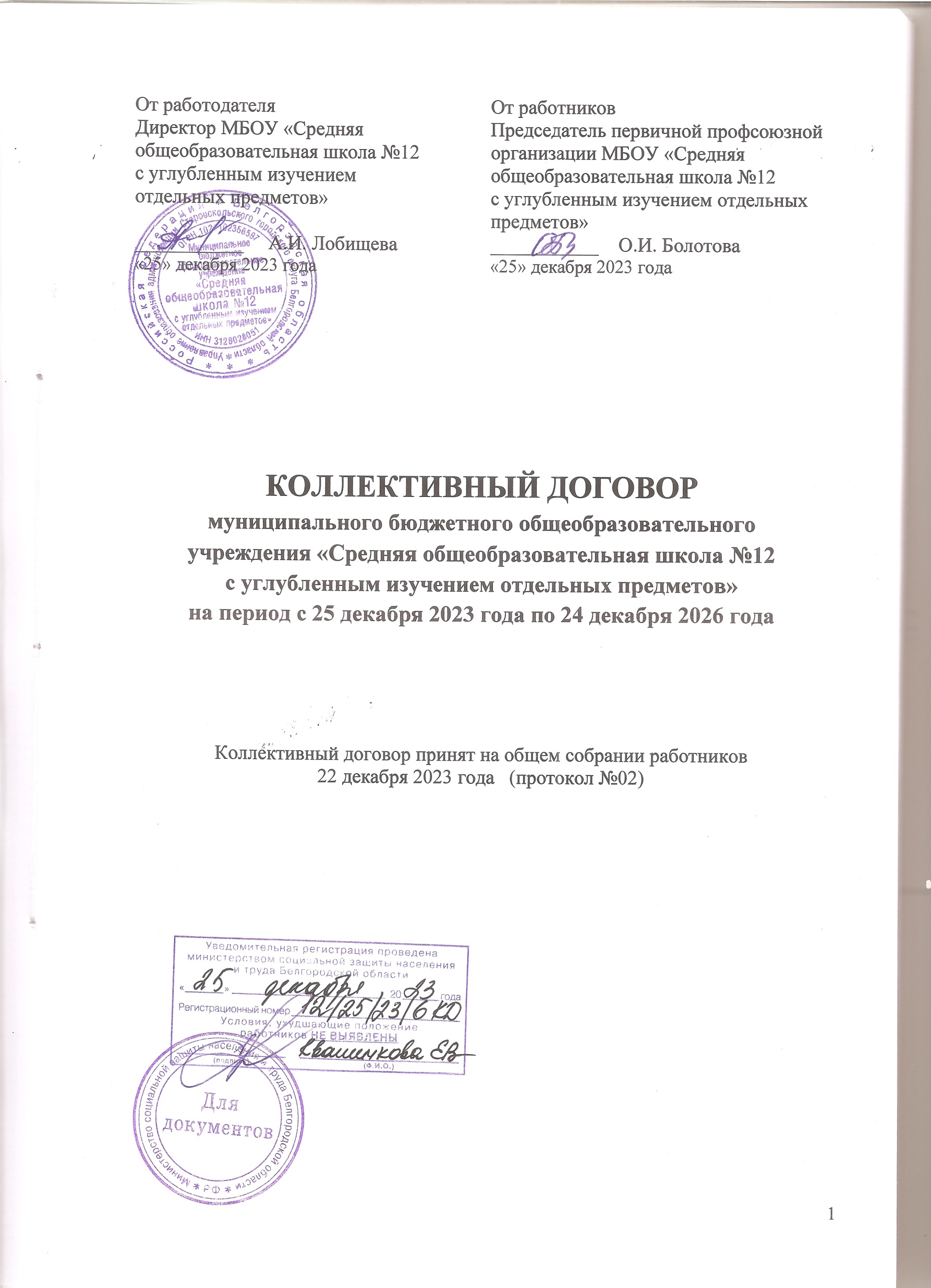 ОГЛАВЛЕНИЕI. ОБЩИЕ ПОЛОЖЕНИЯ1.1. Настоящий коллективный договор заключён между работодателем и работниками в лице их представителей и является правовым актом, регулирующим социально-трудовые отношения в муниципальном бюджетном общеобразовательном учреждении «Средняя общеобразовательная школа №12 с углубленным изучением отдельных предметов».1.2. Основой для заключения коллективного договора являются:Конституция Российской Федерации;нормы международного права и международные договоры Российской Федерации(если они не противоречат Конституции Российской Федерации);Трудовой кодекс Российской Федерации (далее – ТК РФ);Федеральный закон от 12 января 1996 г. № 10-ФЗ «О профессиональных союзах, их правах и гарантиях деятельности»;Федеральный закон от 29 декабря 2012 г. № 273-ФЗ «Об образовании в Российской Федерации» (далее – Федеральный закон № 273-ФЗ);законодательные и иные нормативные правовые акты;отраслевое территориальное (муниципальное) соглашение, регулирующее социально-трудовые отношения в системе образования.1.3. Сторонами коллективного договора являются: работодатель в лице его представителя – руководителя образовательной организации Лобищева Алла Ивановна (далее – работодатель, организация, образовательная организация);работники образовательной организации в лице их представителя – председателя первичной профсоюзной организации Болотова Оксана Ивановна.Для обеспечения регулирования социально-трудовых отношений, ведения коллективных переговоров, подготовки и заключения коллективного договора, а также для организации контроля за его выполнением образуется комиссия по подготовке, заключению, контролю исполнения коллективного договора – орган социального партнёрства на локальном уровне, созданный на равноправной основе по решению сторон и действующий на основании утвержденного сторонами положения. 1.4. Коллективный договор заключён с целью определения взаимных обязательств работников и работодателя по защите социально-трудовых прав и интересов работников образовательной организации и установлению дополнительных социально-экономических, правовых и профессиональных гарантий, льгот и преимуществ для работников, а также по созданию более благоприятных условий труда по сравнению с трудовым законодательством, иными актами, содержащими нормы трудового права, соглашениями. 1.5. Действие настоящего коллективного договора распространяется на всех работников образовательной организации, в том числе заключивших трудовой договор о работе по совместительству.1.6. Стороны договорились о том, что изменения и дополнения в коллективный договор в течение срока его действия могут вноситься по совместному решению представителями сторон в порядке, установленном при его заключении (статья 44 ТК РФ). Вносимые изменения и дополнения в текст коллективного договора не могут ухудшать положение работников по сравнению с законодательством Российской Федерации.В случае изменения законодательства Российской Федерации в части, улучшающей положение работников образовательной организации по сравнению с условиями коллективного договора, со дня его изменения применяются нормы законодательства Российской Федерации.1.7. Для достижения поставленных целей:работодатель обязуется оперативно рассматривать и совместно обсуждать предложения с выборным органом первичной профсоюзной организации по вопросам, возникающим в сфере трудовых, социальных и иных непосредственно связанных с ними отношений в образовательной организации, и не позднее чем в 30 дневный срок   сообщать выборному органу первичной профсоюзной организации свой мотивированный ответ по каждому вопросу;работодатель принимает на себя обязательство информировать выборный орган первичной профсоюзной организации о решениях органов государственного контроля (надзора), принятых по вопросам в сфере трудовых, социальных и иных непосредственно связанных с ними отношений в образовательной организации, путём предоставления выборному органу первичной профсоюзной организации копий документов о принятии таких решений в течение 10 дней со дня получения работодателем решения от соответствующего государственного органа;работодатель обеспечивает соблюдение законодательства о защите персональных данных, ознакомление работников и их представителей под роспись с документами, устанавливающими порядок обработки персональных данных, а также их правами и обязанностями в этой области;выборный орган первичной профсоюзной организации представляет и защищает права и интересы членов Профсоюза по вопросам индивидуальных трудовых и иных непосредственно связанных с ними отношений, интересы работников, не являющихся членами Профсоюза, но уполномочивших выборный орган первичной профсоюзной организации представлять их интересы при проведении коллективных переговоров, заключении или изменении коллективного договора, а также при рассмотрении и разрешении коллективных трудовых споров работников с работодателем на условиях, установленных выборным органом первичной профсоюзной организации (статья 30 ТК РФ).1.8. Контроль за ходом выполнения коллективного договора осуществляется сторонами коллективного договора в лице их представителей, а также соответствующими органами по труду (уполномоченным органом).Все спорные вопросы по реализации положений коллективного договора решаются сторонами в форме взаимных консультаций (переговоров) и иных рамках социального партнёрства осуществляемого в формах, предусмотренных статьёй 27 ТК РФ и нормами главы 61 ТК РФ, регулирующими вопросы рассмотрения и разрешения коллективных трудовых споров.1.9. В соответствии с действующим законодательством (статья 54 ТК РФ) работодатель или лицо, его представляющее, несёт ответственность за уклонение от участия в переговорах, нарушение или невыполнение обязательств, принятых коллективным договором, не предоставление информации, необходимой для проведения коллективных переговоров и осуществления контроля за соблюдением коллективного договора, другие противоправные действия (бездействия)направленные на воспрепятствование реализации договоренностей, принятых в рамках социального партнёрства.1.10. Стороны коллективного договора обязуются проводить обсуждение итогов выполнения коллективного договора на общем собрании работников не реже одного раза в год.1.11. Стороны определяют следующие формы управления организацией непосредственно работниками и через выборный орган первичной профсоюзной организации:— учёт мнения выборного органа первичной профсоюзной организации (согласование);— консультации работодателя и представителей работников по вопросам принятия локальных нормативных актов, — получение представителями работников от работодателя информации по вопросам, непосредственно затрагивающим интересы работников, в том числе по их запросам, а также предусмотренным частью второй статьи 53 ТК РФ и настоящим коллективным договором;— обсуждение с работодателем вопросов о работе организации, внесении предложений по ее совершенствованию;— обсуждение с работодателем вопросов планов социально-экономического развития организации;— участие в разработке и принятии коллективного договора;— членство в комиссиях организации с целью защиты трудовых прав работников;Работодатель признаёт первичную профсоюзную организацию МБОУ «Средняя общеобразовательная школа №12 с углубленным изучением отдельных предметов» единственным полномочным представителем работников образовательной организации как объединяющую более половины членов Профсоюза организации, делегирующую своих представителей для разработки и заключения коллективного договора, для ведения переговоров по решению трудовых, профессиональных и социально- экономических вопросов и предоставлению социальных гарантий, а также при принятии локальных нормативных актов.1.12. Локальные нормативные акты образовательной организации, содержащие нормы трудового права и являющиеся приложениями к коллективному договору, принимаются по согласованию с выборным органом первичной профсоюзной организации и являются их неотъемлемой частью.Изменения и дополнения в локальные акты, являющиеся приложениями к коллективному договору, вносятся в них в порядке, установленном ТК РФ для заключения коллективного договора.Положения коллективного договора учитываются при разработке приказов и других нормативных актов локального характера, а также мероприятий по вопросам установления условий оплаты труда, режима рабочего времени и времени отдыха, охраны труда, развития социальной сферы.При нарушении порядка принятия локальных нормативных актов, содержащих нормы трудового права, работодатель обязуется по письменному требованию выборного органа первичной профсоюзной организации отменить соответствующий локальный нормативный акт с даты его принятия (статья 12 ТК РФ).1.13. В течение срока действия коллективного договора ни одна из сторон не вправе прекратить в одностороннем порядке выполнение принятых на себя обязательств.II. ТРУДОВОЙ ДОГОВОР, ГАРАНТИИ ПРИ ЗАКЛЮЧЕНИИ, изменении И РАСТОРЖЕНИИ ТРУДОВОГО ДОГОВОРа2.1. Содержание трудового договора, порядок его заключения, изменения и расторжения определяются в соответствии с ТК РФ, другими законодательными и нормативными правовыми актами, уставом образовательной организации, правилами внутреннего трудового распорядка и не могут ухудшать положение работников по сравнению с действующим трудовым законодательством, а также с дополнительным соглашением и настоящим коллективным договором.Стороны подтверждают, что заключение гражданско-правовых договоров в образовательных организациях, фактически регулирующих трудовые отношения между работником и работодателем, не допускается (часть вторая статьи 15 ТК РФ).Нормы профессиональной этики педагогических работников закрепляются в локальных нормативных актах организации, осуществляющей образовательную деятельность, принимаемых работодателем в порядке, установленном уставом образовательной организации, по согласованию с выборным органом первичной профсоюзной организации.Стороны договорились о том, что:2.1.1. Работодатель не вправе требовать от работника выполнения работы, не обусловленной трудовым договором, условия трудового договора не могут ухудшать положение работника по сравнению с действующим трудовым законодательством. Условия трудового договора, снижающие уровень прав и гарантий работника, установленный трудовым законодательством, нормативными правовыми актами, содержащими нормы трудового права, уставом образовательной организации, соглашениями, коллективным договором, локальными нормативными актами образовательной организации, являются недействительными и не могут применяться.2.1.2. Лица, не имеющие специальной подготовки и (или) стажа работы, установленных квалификационными требованиями и (или) профессиональными стандартами, но обладающие достаточным практическим опытом и выполняющие качественно и в полном объёме возложенные на них должностные обязанности, по рекомендации аттестационной комиссии образовательной организации, могут быть назначены на соответствующие должности также, как и лица, имеющие специальную подготовку и стаж работы.Трудовой договор с педагогическими работниками, принятыми на работу до вступления в силу Федерального закона № 273-ФЗ, успешно осуществляющими профессиональную деятельность, имеющими квалификационные категории или признанными аттестационной комиссией образовательной организации соответствующими занимаемой должности, не может быть прекращён на основании части первой статьи 46 Федерального закона № 273-ФЗ.2.1.3. Изменение требований к квалификации педагогического работника по занимаемой должности, в том числе установленных профессиональным стандартом, не может являться основанием для изменения условий трудового договора либо расторжения с ним трудового договора по пункту третьему статьи 81 ТК РФ (несоответствие работника занимаемой должности или выполняемой работе вследствие недостаточной квалификации), если по результатам аттестации, проводимой в установленном законодательством порядке, работник признан соответствующим занимаемой им должности или работнику установлена первая (высшая) квалификационная категория.2.2. Работодатель обязуется:2.2.1. При определении должностных обязанностей работников руководствоваться Единым квалификационным справочником должностей руководителей, специалистов и служащих.2.2.2. При определении квалификации работников руководствоваться профессиональными стандартами в случаях, предусмотренных частью первой статьи 195.3 ТК РФ.2.2.3. При составлении штатного расписания образовательной организации определять наименование их должностей в соответствии номенклатурой должностей педагогических работников организаций, осуществляющих образовательную деятельность, должностей руководителей образовательных организаций.2.2.4. Своевременно и в полном объёме осуществлять перечисление за работников страховых взносов, установленных в системе обязательного социального страхования работников в Федеральную налоговую службу и в Фонд социального страхования на:- обязательное медицинское страхование;- выплату страховой части пенсии;- обязательное социальное страхование на случай временной нетрудоспособности и в связи с материнством;- обязательное социальное страхование от несчастных случаев на производстве и профессиональных заболеваний.2.2.5. Предусматривать в трудовом договоре, что объём учебной нагрузки педагогического работника может быть изменён только по соглашению сторон трудового договора, за исключением случаев, предусмотренных законодательством Российской Федерации. Объём учебной (преподавательской, педагогической) работы (далее – учебной нагрузки) педагогическим работникам устанавливается работодателем исходя из количества часов по учебному плану, программам, обеспеченности кадрами, других конкретных условий в данной организации по согласованию с выборным органом первичной профсоюзной организации в порядке, определённом положениями федерального нормативного правового акта и утверждается локальным нормативным актом образовательной организации.Учитывать, что объём учебной нагрузки является обязательным условием для внесения в трудовой договор или дополнительное соглашение к нему.2.2.6. Учитывать положение, связанное с тем, что законодательством субъекта Российской Федерации может устанавливаться квота для приема на работу инвалидов: при численности работников, превышающей 100 человек - в размере от 2 до 4 процентов среднесписочной численности работников; при численности работников не менее чем 35 человек и не более чем 100 человек - в размере не выше 3 процентов среднесписочной численности работников.2.2.7. Заключать трудовой договор для выполнения трудовой функции, которая носит постоянный характер, на неопределённый срок. Срочный трудовой договор заключать только в случаях, предусмотренных статьёй 59 ТК РФ с указанием обстоятельств, послуживших основанием для заключения срочного трудового договора. Не устанавливать испытание при приёме на работу педагогических работников, имеющих первую или высшую квалификационную категорию либо успешно прошедших ранее, но не более трёх лет назад аттестацию в целях подтверждения соответствия занимаемой должности.2.2.8. При приеме на работу (до подписания трудового договора) знакомить работника под роспись с правилами внутреннего трудового распорядка, иными локальными нормативными актами, действующими в образовательной организации и непосредственно связанными с трудовой деятельностью работника, коллективным договором.Заключать трудовой договор с работником в письменной форме в двух экземплярах, каждый из которых подписывается работодателем и работником и в одном экземпляре под роспись передавать работнику в день заключения.2.2.9. Оформлять изменения условий трудового договора путём заключения дополнительных соглашений к трудовому договору, являющихся неотъемлемой частью заключённого между работником и работодателем трудового договора.Запрещается требовать от работника выполнения работы, не обусловленной трудовым договором (статья 60 ТК РФ).Обеспечивать своевременное уведомление работников в письменной форме о предстоящих изменениях определённых условий трудового договора (в том числе об изменениях размера оклада (должностного оклада), ставки заработной платы, размеров иных выплат, устанавливаемых работникам, объёма учебной нагрузки и др.)не позднее чем за два месяца до их введения, а также своевременное заключение дополнительных соглашений об изменении условий трудового договора.2.2.10. Производить изменение определённых сторонами условий трудового договора, в том числе перевод на другую работу, только по письменному соглашению сторон трудового договора, за исключением случаев, предусмотренных частями второй и третьей статьи 72.2 и статьёй 74 ТК РФ.2.2.11. Руководствоваться в целях ограничения составления и заполнения педагогическими работниками избыточной документации при заключении трудовых договоров с учителями, воспитателями и педагогами дополнительного образования и дополнительных соглашений к трудовым договорам с педагогическими работниками рекомендациями и разъяснениями Минобрнауки России и Профсоюза:1) при определении в соответствии с квалификационными характеристиками трудовых договорах конкретных должностных обязанностей педагогических работников, связанных с составлением и заполнением ими характеристиками;2) при возложении на педагогических работников дополнительных обязанностей по составлению и заполнению документации, не предусмотренной квалификационной характеристикой, только с письменного согласия работника и за дополнительную оплату; 3) при включении в должностные обязанности педагогических работников только следующих обязанностей, связанных с:- для учителей:а) участием в разработке рабочих программ предметов, курсов, дисциплин (модулей);б) ведением журнала и дневников обучающихся в электронной форме;- для педагогов дополнительного образования:а) участием в составлении программы учебных занятий;б) составлением планов учебных занятий;в) ведением журнала в электронной форме; - для педагогических работников, осуществляющих классное руководство:а) ведение классного журнала (в электронной форме);б) составление плана работы классного руководителя, требования к оформлению которого устанавливаются локальным нормативным актом образовательной организации по согласованию с выборным органом первичной профсоюзной организации;4) при принятии по согласованию с выборным органом первичной профсоюзной организации локальных нормативных актов, связанных с участием в разработке образовательной и (или) рабочей программе, с порядком ведения классных журналов и дневников обучающихся, с классным руководством и с иными видами работ, требующих составление и заполнение педагогическими работниками документации.2.2.12. Сообщать выборному органу первичной профсоюзной организации в письменной форме не позднее, чем за два месяца до начала проведения соответствующих мероприятий, о сокращении численности или штата работников и о возможном расторжении трудовых договоров с работниками в соответствии с пунктом вторым части первой статьи 81 ТК РФ, а при массовых увольнениях работников –не позднее, чем за три месяца.Уведомление должно содержать проект нового штатного расписания, информацию об основаниях изменения штатного расписания или учебной нагрузки, проекты приказов о сокращении численности или штата, список сокращаемых должностей и предложения о высвобождаемых работниках, перечень вакансий, предполагаемые варианты трудоустройства.В случае сокращения численности или штата работников, массового высвобождения работников уведомление должно также содержать социально-экономическое обоснование.Увольнение педагогических работников в связи с сокращением численности или штата работников допускается только по окончании учебного года, за исключением случаев уменьшения количества часов по учебным планам и программам, сокращения количества классов обучающихся.2.2.13. Предусматривать в соответствии со статьёй 179 ТК РФ коллективным договором по согласованию с выборным профсоюзным органом первичной профсоюзной организации другие категории работников, пользующиеся преимущественным правом на оставление на работе при равной производительности труда и квалификации.2.2.14. Обеспечивать работнику с даты уведомления о предстоящем сокращении численности (штата работников, ликвидации организации) время для поиска.2.2.15. Осуществлять учёт мнения выборного органа первичной профсоюзной организации при расторжении трудового договора по инициативе работодателя в соответствии с пунктами вторым, третьим и пятым части первой статьи 81 ТК РФ с работником – членом Профсоюза.2.2.16. Осуществлять выплаты, предусмотренные статьёй 178 ТК РФ, увольняемым работникам при расторжении трудового договора в связи с ликвидацией организации.2.2.17. Рассматривать все вопросы, связанные с изменением структуры образовательной организации, её реорганизацией и (или) ликвидацией с участием выборного органа первичной профсоюзной организации.Обеспечивать проведение консультаций с выборным органом первичной профсоюзной организации по проблемам занятости высвобождаемых работников, возможности предоставления им социальных гарантий в зависимости от стажа работы в данной образовательной организации и источников финансирования.Обеспечивать обязательное участие выборного органа первичной профсоюзной организации в рассмотрении вопросов по проведению организационно-штатных мероприятий, включая определение (изменение) штатного расписания образовательной организации.2.2.18. Принимать меры по переводу работника с его письменного согласия на другую имеющуюся у работодателя работу (как вакантную должность или работу, соответствующую квалификации работника, так и вакантную нижестоящую должность или нижеоплачиваемую работу), которую работник может выполнять с учётом его состояния здоровья, в случае признания его по результатам аттестации несоответствующим занимаемой должности вследствие недостаточной квалификации, руководствуясь тем, что данное увольнение является правом, а не обязанностью работодателя. Предлагать вакансии в других местностях работодатель обязан, если это предусмотрено коллективным договором, соглашениями, трудовым договором.Не допускать расторжения трудового договора с работником в случае признания его несоответствия занимаемой должности или выполняемой работе вследствие недостаточной квалификации, подтвержденной результатами аттестации без реализации права работника на подготовку и дополнительное профессиональное образование, а также на прохождение независимой оценки в течение трех лет подряд (статья 197 ТК РФ).Не допускать увольнения работника в период его временной нетрудоспособности или пребывания в отпуске, а также лиц, указанных в части четвёртой статьи 261 ТК РФ.2.2.19. Способствовать реализации прав педагогических работников на обращение в комиссию по урегулированию споров между участниками образовательных отношений, в том числе в целях защиты профессиональной чести и достоинства, справедливого и объективного расследования нарушения норм профессиональной этики педагогических работников, предусмотренных пунктами 12 и 13 части 3 статьи 47 Федерального закона № 273-ФЗ с участием комиссии по урегулированию споров между участниками образовательных отношений.2.2.20. В случае прекращения трудового договора на основании пункта седьмого части первой статьи 77 ТК РФ (отказ от продолжения работы в связи с изменением определённых сторонами условий трудового договора) работнику выплачивается выходное пособие в размере не менее среднего месячного заработка.2.3. Выборный орган первичной профсоюзной организации обязуется:2.3.1. Осуществлять контроль соблюдения работодателем трудового законодательства и иных нормативных правовых актов, содержащих нормы трудового права, при заключении, изменении и расторжении трудовых договоров с работниками, в том числе по вопросам регулирования трудовых отношений, рабочего времени и времени отдыха, оплаты труда, гарантий и компенсаций, льгот и преимуществ, а также по другим социально-трудовым вопросам и имеет право требовать устранения выявленных нарушений.2.3.2. Обеспечивать обязательное участие представителя выборного органа первичной профсоюзной организации в аттестационной комиссии при проведении аттестации работников с целью подтверждения соответствия работников занимаемым ими должностям, включая в состав аттестационной комиссии представителя выборного органа первичной профсоюзной организации в целях защиты прав педагогических работников как это обусловлено требованиями части третьей статьи82 ТК РФ.2.3.3. Осуществлять контроль за выполнением коллективного договора, локальных нормативных актов, если они являются приложениями к коллективному договору, как их неотъемлемой частью.2.3.4. Осуществлять контроль за порядком хранения и использования трудовых книжек (в том числе сведений о трудовой деятельности в электронном виде) работников, предусмотренным трудовым законодательством, за своевременностью внесения в них записей, в том числе при установлении квалификационных категорий по результатам аттестации работников; за внесением в индивидуальный персонифицированный учёт сведений (в электронном виде) о работниках льготных профессий, а также сведений о наградах.2.3.5. Представлять и защищать интересы работников по рассмотрению индивидуальных трудовых споров в комиссии по трудовым спорам (статья 385 ТК РФ) и в суде (статья391 ТК РФ), а также представлять интересы работников в коллективных трудовых спорах по вопросам, предусмотренным статьёй 398 ТК РФ.2.4. Обеспечить приостановление действия трудовых договоров и служебных контрактов, заключенных с работниками, принимающими участие в специальной военной операции на территории Украины посредством прохождения военной службы в Вооруженных силах Российской Федерации по контракту, по призыву по мобилизации или заключения контракта о добровольном содействии в выполнении задач, возложенных на Вооруженные силы Российской Федерации. III. рабочее время и время отдыха3. Стороны пришли к соглашению о том, что:В соответствии с частью третьей статьи 333 ТК РФ в зависимости от должности и (или) специальности педагогических работников с учётом особенностей их труда продолжительность рабочего времени (нормы часов педагогической работы за ставку заработной платы), порядок определения учебной нагрузки, оговариваемой в трудовом договоре, и основания ее изменения, случаи установления верхнего предела учебной нагрузки определяются федеральным органом исполнительной власти, осуществляющим функции по выработке и реализации государственной политики и нормативно-правовому регулированию в сфере общего образования, в отношении иных педагогических работников.3.1.1. В соответствии с требованиями трудового законодательства и иных нормативных правовых актов, содержащих нормы трудового права, а также соглашений режим рабочего времени и времени отдыха работников образовательной организации определяется настоящим коллективным договором, правилами внутреннего трудового распорядка, иными локальными нормативными актами, трудовыми договорами, расписанием занятий, годовым календарным учебным графиком, графиками работы (графиками сменности), согласованными с выборным органом первичной профсоюзной организации с учётом особенностей, установленных в зависимости от сферы ведения федеральным органом исполнительной власти, осуществляющим функции по выработке и реализации государственной политики и нормативно-правовому регулированию в сфере общего образования.3.1.2. Фактический объём учебной (преподавательской) работы (далее – учебная нагрузка) на новый учебный год учителей и других работников, ведущих преподавательскую работу помимо основной работы (далее – учитель), устанавливается работодателем по согласованию с выборным органом первичной профсоюзной организации. Эта работа завершается до окончания учебного года и ухода работников в отпуск, с тем, чтобы учитель знал, с какой учебной нагрузкой он будет работать в новом учебном году, а также для обеспечения предупреждения учителя в письменном виде не менее чем за два месяца о возможных ее изменениях.При установлении учителям, для которых данная организация является местом основной работы, фактического объёма учебной нагрузки на новый учебный год за ними сохраняется её объём и преемственность преподавания предметов в классах. Изменение (увеличение или снижение) объёма учебной нагрузки учителей при установлении ее на новый учебный год по сравнению с учебной нагрузкой в текущем учебном году, оговорённой в трудовом договоре, допускается только по соглашению сторон трудового договора, заключаемого в письменной форме, за исключением случаев, предусмотренных пунктом 1.6 приложения 2 к приказу № 1601.Уменьшение или увеличение учебной нагрузки учителей в течение учебного года по сравнению с учебной нагрузкой, оговоренной в трудовом договоре работника возможны только в случаях, установленных пунктами 1.5, 1.7, 5.2 приложения 2 к приказу № 1601, в том числе:а) по взаимному согласию сторон;б) по инициативе работодателя в случаях:— уменьшения количества часов по учебным планам и программам, сокращения количества классов (групп);— восстановления на работе учителя, ранее выполнявшего эту учебную нагрузку;— возвращения на работу женщины, прервавшей отпуск по уходу за ребёнком до достижения им возраста трех лет, или после окончания этого отпуска.Объём учебной нагрузки, установленный учителям в начале учебного года, не может быть уменьшен по инициативе работодателя в текущем учебном году, а также при установлении ее на следующий учебный год, за исключением случаев, связанных с изменением организационных или технологических условий труда (уменьшение количества часов по учебным планам, учебным графикам, сокращением количества обучающихся, занимающихся, групп, сокращением количества классов (классов-комплектов), когда определённое сторонами условие трудового договора об объёме выполняемой учебной нагрузки не может быть сохранено при продолжении работником работы без изменения его трудовой функции (работы по определённой специальности, квалификации или должности).Высвобождающаяся в связи с увольнением учителей, педагогических работников учебная нагрузка должна предлагаться, прежде всего, тем учителям, учебная нагрузка которых по преподаваемому учебному предмету (предметам) установлена в объёме менее нормы часов за ставку заработной платы.В зависимости от количества часов, предусмотренных учебным планом, учебная нагрузка учителей может быть разной по учебным полугодиям.Учебная нагрузка учителям, находящимся в отпуске по уходу за ребёнком до исполнения им возраста трех лет, устанавливается на общих основаниях и передается для выполнения другим учителям на период нахождения указанных работников в соответствующих отпусках (пункт 5.1. приложения 2 к приказу № 1601).3.1.3. Руководитель, заместители руководителя и другие работники образовательной организации помимо работы, определённой трудовым договором, вправе на условиях дополнительного соглашения к трудовому договору по основной работе на условиях, определённых пунктами 5.3, 5.4  приложения 2 к приказу № 1601, осуществлять в образовательной организации без занятия штатной должности преподавательскую работу в классах, группах, кружках, секциях, которая не считается совместительством. Предоставление преподавательской работы указанным лицам, а также педагогическим, руководящим и иным работникам других учреждений (включая работников органов, осуществляющих управление в сфере образования, и организаций дополнительного профессионального образования) осуществляется при условии, если учителя и преподаватели, для которых данная образовательная организация является местом основной работы, обеспечены преподавательской работой в объёме не менее чем на ставку заработной платы, при необходимом учёте мотивированного мнения выборного органа первичной профсоюзной организации.Условия выполнения и объём учебной нагрузки заместителя руководителя определяет руководитель с учётом мотивированного мнения выборного органа первичной профсоюзной организации (по согласованию), а руководителю общеобразовательной организации - учредитель. Объём учебной нагрузки указанных работников является обязательным условием трудового договора или дополнительного соглашения к нему.3.1.4. Для руководителя, заместителей руководителя, работников из числа административно-хозяйственного, учебно-вспомогательного и обслуживающего персонала образовательной организации устанавливается нормальная продолжительность рабочего времени, которая не может превышать 40 часов в неделю.3.1.5. Для педагогических работников образовательной организации устанавливается сокращенная продолжительность рабочего времени – не более 36 часов в неделю.3.1.6. Регулирование продолжительности рабочего времени педагогических работников осуществляется в зависимости от должности и (или) специальности педагогических работников и с учётом особенностей их труда, предусмотренных приказами № 1601 и № 536.Для работников школы устанавливается следующая продолжительность рабочей недели: Режим ненормированного рабочего дня - особый режим работы, в соответствии с которым отдельные работники могут по распоряжению работодателя при необходимости эпизодически привлекаться к выполнению своих трудовых функций за пределами установленной для них продолжительности рабочего времени - устанавливается для директора школы, заместителей по учебно-воспитательной работе, заместителя директора по административно-хозяйственной работе, секретаря, заведующего библиотекой.Продолжительность ежедневной работы (смены) устанавливается 	Продолжительность рабочего времени при работе по совместительству не должна превышать четырех часов в день. В дни, когда по основному месту работы работник свободен от исполнения трудовых обязанностей, он может работать по совместительству полный рабочий день (смену). В течение одного месяца (другого учетного периода) продолжительность  рабочего времени при работе по совместительству не должна превышать половины месячной нормы рабочего времени (нормы рабочего времени за другой учетный период), установленной для соответствующей категории работников.	Рабочее время сторожей определяется в соответствии с условиями работы  школы и  невозможностью соблюдения установленной для данной категории работников ежедневной или еженедельной продолжительности рабочего времени, вводится суммированный учет рабочего времени. Учетный период устанавливается один раз в год. (ст.104 Трудового кодекса Российской Федерации). Рабочее время педагогических работников исчисляется в астрономических часах. Короткие перерывы (перемены), предусмотренные между уроками (занятиями), являются рабочим временем учителя (педагога дополнительного образования и других педагогических работников). Продолжительность рабочего времени педагогических работников включает  преподавательскую (учебную) работу, воспитательную, а также другую педагогическую работу, предусмотренную квалификационными характеристиками по должностям и особенностями режима рабочего времени и времени отдыха педагогических и других работников образовательных учреждений, утвержденными в установленном порядке. Периоды отмены учебных занятий (образовательного процесса) для учащихся  по санитарно-эпидемиологическим, климатическим и другим основаниям являются рабочим временем педагогических и других работников муниципальных образовательных учреждений.Время осенних, зимних и весенних каникул, а также время летних каникул, не совпадающее с очередным отпуском, считать рабочим временем педагогических и других работников муниципальных образовательных учреждений.В эти периоды педагогические работники могут привлекаться работодателем к педагогической и с их согласия к другой работе в пределах времени, не превышающего установленную им учебную нагрузку. Учебно-вспомогательный и обслуживающий персонал может привлекаться с их согласия к выполнению хозяйственных работ, не требующих специальных знаний, в пределах установленного им рабочего времени.3.1.7. В дни работы к дежурству по образовательной организации педагогические работники привлекаются не ранее чем за 20 минут до начала учебных занятий и не позднее 20 минут после окончания последнего учебного занятия с учётом особенностей, предусмотренных пунктом 2.3 приложения к приказу № 536.3.1.8. Привлечение педагогических работников в каникулярный период, не совпадающий с их ежегодным оплачиваемым отпуском, к работе в оздоровительные лагеря и другие оздоровительные образовательные организации, находящиеся в той же местности, а также в качестве руководителей длительных (без возвращения в тот же день) походов, экспедиций, экскурсий, путешествий в другую местность может иметь место только с согласия работников. Режим рабочего времени указанных работников устанавливается с учётом выполняемой работы. Привлечение педагогических работников в каникулярный период, не совпадающий с их ежегодным оплачиваемым отпуском, к работе в оздоровительные лагеря и другие оздоровительные образовательные организации, находящиеся в другой местности допускается только в период отпуска.За педагогическими работниками, привлекаемыми в каникулярный период, не совпадающий с их ежегодным оплачиваемым отпуском, к работе в оздоровительные лагеря и другие оздоровительные образовательные организации с дневным пребыванием детей, в пределах установленного им до начала каникул объёма учебной нагрузки сохраняется заработная плата, предусмотренная при тарификации.3.1.9. Режим рабочего времени и времени отдыха педагогических работников и иных работников организации устанавливается трудовыми договорами, разработанными в соответствии с квалификационными характеристиками по занимаемым должностям, правилами внутреннего трудового распорядка в соответствии с трудовым законодательством, иными нормативными правовыми актами, содержащими нормы трудового права, коллективным договором.Режим рабочего времени работников в течение недели с  выходными днями в неделю, а также распределение объёма учебной нагрузки учителей в течение дня (недели), устанавливается правилами внутреннего трудового распорядка, расписанием учебных занятий.Общим выходным днем является воскресенье.3.1.10. Составление расписания учебных занятий осуществляется с учётом рационального использования рабочего времени учителя, не допускающего перерывов между занятиями более двух часов подряд, не связанных с их отдыхом и приёмом пищи, за исключением перерывов более двух часов подряд, предоставляемых по письменному заявлению самих работников.При составлении расписаний занятий организация обязана исключить нерациональные затраты времени учителей с тем, чтобы не нарушалась их непрерывная последовательность и не образовывались длительные перерывы между каждым занятием («окна»), которые для них рабочим временем не являются в отличие от коротких перерывов (перемен), установленных между учебными занятиями (уроками) для обучающихся.3.1.11. При составлении расписаний учебных занятий при наличии возможности учителям и иным педагогическим работникам, поименованным в разделе II Особенностей режима рабочего времени и времени отдыха педагогических и иных работников организаций, осуществляющих образовательную деятельность, утверждённых приказом № 536, предусматривается один свободный день в неделю для дополнительного профессионального образования, самообразования, подготовки к занятиям.3.1.12. В каникулярный период, не совпадающий с ежегодными оплачиваемыми отпусками, а также в периоды отмены учебных занятий учителя осуществляют педагогическую, методическую, организационную работу, связанную с реализацией образовательной программы, в пределах нормируемой части их рабочего времени (установленного объёма учебной нагрузки), определённой им до начала каникул, с сохранением заработной платы. График работы в период каникул утверждается приказом работодателем по согласованию с выборным органом первичной профсоюзной организации.Режим рабочего времени учителей, осуществляющих обучение детей на дому в соответствии с медицинским заключением, в каникулярное время определяется с учётом количества часов соответствующего обучения, установленного до начала каникул.Каникулярное время, не совпадающее с отпуском педагогических работников, используется также для их дополнительного профессионального образования в установленном трудовым законодательством порядке.В каникулярный период, а также в период отмены учебных занятий учебно-вспомогательный и обслуживающий персонал образовательной организации может привлекаться к выполнению хозяйственных работ, не требующих специальных знаний, в пределах установленной им продолжительности рабочего времени.Режим рабочего времени педагогических работников, принятых на работу в период летнего каникулярного времени обучающихся, определяется в пределах продолжительности рабочего времени или нормы часов педагогической работы в неделю, установленной за ставку заработной платы.3.1.13. Привлечение работодателем работников к сверхурочной работе допускается только с письменного согласия работника и компенсируется в соответствии с трудовым законодательством.Работодатель может привлекать работников к сверхурочным работам в соответствии со статьёй 99 ТК РФ только с предварительного согласия выборного органа первичной профсоюзной организации.К сверхурочной работе не допускаются беременные женщины, работников в возрасте до восемнадцати лет, другие категории работников в соответствии с ТК РФ и иными федеральными законами.3.1.14. Работодатель обязан согласовывать с выборным органом первичной профсоюзной организации перечень должностей работников с ненормированным рабочим днем.3.1.15. Работа в выходные и праздничные дни запрещается. Привлечение работников к работе в выходные и нерабочие праздничные дни производится с их письменного согласия и с учётом мнения выборного органа первичной профсоюзной организации в случае необходимости выполнения заранее непредвиденных работ, от срочного выполнения которых зависит в дальнейшем нормальная работа образовательной организации. Работодатель обеспечивает оплату за работу в выходной и нерабочий праздничный день, конкретные размеры которой устанавливаются положением об оплате труда работников.3.1.16. В течение рабочего дня (смены) работнику предоставляется перерыв для отдыха и питания, время и продолжительность которого определяется правилами внутреннего трудового распорядка образовательной организации.Для учителей, выполняющих свои обязанности непрерывно в течение рабочего дня, перерыв для приёма пищи может не устанавливаться, а возможность приема пищи обеспечивается одновременно вместе с обучающимися.3.1.17. Педагогическим работникам предоставляется ежегодный основной удлинённый оплачиваемый отпуск, продолжительностью 56 календарных дня с сохранением места работы (должности) и среднего заработка. Остальным работникам предоставляется ежегодный основной оплачиваемый отпуск продолжительностью не менее 28 календарных дней с сохранением места работы (должности) и среднего заработка.Отпуск за первый год работы предоставляется работникам по истечении шести месяцев непрерывной работы в образовательной организации, за второй и последующий годы работы – в любое время рабочего года в соответствии с очередностью предоставления отпусков. По соглашению сторон оплачиваемый отпуск может быть предоставлен работникам и до истечения шести месяцев, а также в других случаях, определённых статьёй122 ТК РФ.При предоставлении ежегодного отпуска педагогическим работникам за первый год работы в каникулярный период, в том числе до истечения шести месяцев работы, его продолжительность должна соответствовать установленной для них продолжительности и оплачиваться в полном размере.Предоставление работникам по инициативе работодателя отпуска без сохранения заработной платы не допускается, в том числе педагогическим работникам образовательных организаций, обеспечивающих реализацию образовательных программ дошкольного образования, в период сокращения в летний период количества детей и дошкольных групп в целом.Очередность предоставления оплачиваемых отпусков определяется ежегодно в соответствии с графиком отпусков, утверждаемым работодателем по согласованию с выборным органом первичной профсоюзной организации не позднее, чем за две недели до наступления календарного года.О времени начала отпуска работник должен быть письменно извещен не позднее, чем за две недели до его начала.Продление, перенесение, разделение и отзыв из оплачиваемого отпуска производится с согласия работника в случаях, предусмотренных статьями 124, 125 ТК РФ.Изменение графика отпусков работодателем может осуществляться с письменного согласия работника и по согласованию с выборным органом первичной профсоюзной организации.3.1.18. Продолжительность ежегодных дополнительных оплачиваемых отпусков, предоставляется работникам на основаниях и в случаях, предусмотренных статьёй 116 ТК РФ.Работникам, занятым на работах с вредными условиями труда, обеспечивается право на дополнительный отпуск и сокращенный рабочий день.Одному из родителей (опекуну, попечителю) для ухода за детьми- инвалидами по его письменному заявлению могут предоставляться 4 дополнительных оплачиваемых выходных дней в месяц, которые могут быть использованы одним из указанных лиц либо разделены ими между собой по их усмотрению. Оплата каждого дополнительного выходного дня производится в размере и порядке, установленном федеральным законодательством.Перечень должностей этих работников и продолжительность дополнительного оплачиваемого отпуска за ненормированный рабочий день, работу с вредными и (или) опасными условиями труда определяется (с учётом результатов специальной оценки условий труда) определяется организацией самостоятельно в коллективном договоре, соглашении или локальном нормативном акте, принимаемом по согласованию с выборным органом первичной профсоюзной организации в порядке и продолжительностью не менее количества календарных дней, установленных статьёй 119 ТК РФ.По письменному заявлению работника, работающего на условиях полного рабочего времени в рамках его установленной продолжительности, а также при наличии у образовательной организации производственных и финансовых возможностей работодатель по согласованию с выборным органом первичной профсоюзной организации предоставляет дополнительный оплачиваемый отпуск за работу в течение года без предоставления листа нетрудоспособности продолжительностью 3 календарных дней.3.1.19. При исчислении общей продолжительности ежегодного оплачиваемого отпуска дополнительные оплачиваемые отпуска суммируются с ежегодным основным оплачиваемым отпуском.3.1.20. На основании листка нетрудоспособности ежегодный оплачиваемый отпуск продлевается в случае временной нетрудоспособности работника, наступившей во время отпуска.Ежегодный оплачиваемый отпуск по соглашению между работником и работодателем переносится на другой срок при несвоевременной оплате времени отпуска либо при предупреждении работника о начале отпуска позднее, чем за две недели.3.1.21. При увольнении работнику выплачивается денежная компенсация за неиспользованный отпуск пропорционально отработанному времени. Работнику, проработавшему 11 месяцев, выплачивается компенсация за полный рабочий год. Денежная компенсация за неиспользованный отпуск при увольнении работника исчисляется исходя из количества неиспользованных дней отпуска с учётом рабочего года работника.При исчислении стажа работы при выплате денежной компенсации за неиспользованный отпуск при увольнении необходимо учесть, что:- все дни отпусков, предоставляемых по просьбе работника без сохранения заработной платы, если их общая продолжительность превышает 14 календарных дней в течение рабочего года, должны исключаться из подсчёта стажа, дающего право на выплату компенсации за неиспользованный отпуск при увольнении;- излишки, составляющие менее половины месяца, исключаются из подсчёта, а излишки, составляющие не менее половины месяца, округляются до полного месяца.3.1.22. Дополнительный оплачиваемый отпуск предоставляется работнику по его письменному заявлению в следующих случаях:- для сопровождения 1 сентября детей обучающихся по образовательным программам начального общего образования – 1 календарный день;- рождения ребёнка – 2 календарных дня;- бракосочетания детей работников – 2 календарных дня;- бракосочетания работника – 3 календарных дня;- похорон близких родственников – 3 календарных дня;- не освобождённой работы в выборном органе первичной профсоюзной организации: председателю –  3 календарных дня;- празднование работником юбилейной даты 1 календарный день (в день юбилея);- для проводов детей на военную службу – 2 календарных дня.3.1.23. Исчисление среднего заработка для оплаты ежегодного отпуска производится в соответствии со статьёй 139 ТК РФ.3.1.24. По семейным обстоятельствам и другим уважительным причинам работнику по его письменному заявлению предоставляется отпуск без сохранения заработной платы, продолжительность которого определяется по соглашению между работником и работодателем.3.1.25. Отпуск без сохранения заработной платы предоставляется работнику на основании его письменного заявления в указанный им срок в следующих случаях:- родителям, воспитывающим двух или более детей в возрасте до 14 лет – 14 календарных дней;- в связи с переездом на новое место жительства – 2 календарных дня;- тяжелого заболевания близкого родственника – 3 календарных дня;- участникам Великой Отечественной войны – до 35 календарных дней в году;- работающим пенсионерам по старости (по возрасту) – до 14 календарных дней в году;- родителям и женам (мужьям) военнослужащих, а также сотрудников правоохранительных органов, погибших или умерших вследствие ранения, контузии или увечья, полученных при исполнении обязанностей военной службы, либо вследствие заболевания, связанного с прохождением военной службы – до 14 календарных дней в году;- работающим инвалидам – до 60 календарных дней в году.3.1.26. Педагогическим работникам не реже чем через каждые десять лет непрерывной педагогической работы предоставляется длительный отпуск сроком до одного года.Конкретная продолжительность длительного отпуска, очередность его предоставления, разделение его на части, продление на основании листка нетрудоспособности в период нахождения в длительном отпуске, а также присоединение длительного отпуска к ежегодному основному оплачиваемому отпуску определяются работником и работодателем по соглашению сторон. 3.2. Выборный орган первичной профсоюзной организации обязуется:3.2.1. Осуществлять контроль за соблюдением работодателем требований трудового законодательства и иных нормативных правовых актов, содержащих нормы трудового права, соглашений, локальных нормативных актов, настоящего коллективного договора по вопросам рабочего времени и времени отдыха работников.3.2.2. Предоставлять работодателю мотивированное мнение о проектах локальных нормативных актов, регулирующих вопросы рабочего времени и времени отдыха работников, с соблюдением сроков и порядка, установленных статьёй 372 ТК РФ.3.2.3. Вносить работодателю представления об устранении выявленных нарушений трудового законодательства и иных нормативных правовых актов, содержащих нормы трудового права, соглашений, локальных нормативных актов, настоящего коллективного договора.3.2.4. Принимать участие в совершенствовании регулирования другой части педагогической работы учителей и других педагогических работников, поименованных в разделе II Особенностей режима рабочего времени и времени отдыха педагогических и иных работников организаций, осуществляющих образовательную деятельность, утверждённых приказом Минобрнауки России от 11 мая 2016 г. № 536.IV. Оплата и нормирование труда4.1. Заработная плата выплачивается работникам за текущий месяц не реже чем каждые полмесяца (не позднее пятнадцати календарных дней со дня окончания периода, за который она начислена) в денежной форме. 4.1.1. Днями выплаты заработной платы являются: 25 числа текущего месяца и 10 числа следующего месяца за предыдущий месяц.При совпадении дня выплаты с выходным или нерабочим праздничным днём выплата заработной платы производится накануне этого дня.4.1.2. При выплате заработной платы работнику вручается расчётный листок, с указанием:- составных частей заработной платы, причитающейся ему за соответствующий период;- размеров иных сумм, начисленных работнику, в том числе денежной компенсации за нарушение работодателем установленного срока соответственно выплаты заработной платы, оплаты отпуска, выплат при увольнении и (или) других выплат, причитающихся работнику;- размеров и оснований произведенных удержаний;- общей денежной суммы, подлежащей выплате.4.1.  Работник вправе заменить кредитную организацию (банк), в которую должна быть переведена заработная плата, сообщив в письменной форме работодателю об изменении реквизитов для перевода заработной платы не позднее чем за пятнадцать рабочих дней до дня выплаты заработной платы. Расходы по перечислению заработной платы в кредитную организацию несет работодатель.4.2. Оплата труда работников осуществляется в соответствии с законодательством Российской Федерации, субъекта Российской Федерации, соответствующего муниципального образования субъекта Российской Федерации, Положением об оплате труда работников муниципального общеобразовательного учреждения. При регулировании вопросов оплаты и нормирования труда стороны исходят из того, что заработная плата исчисляется в соответствии с трудовым законодательством и включает в себя:- размер ставки заработной платы в месяц, являющийся фиксированным размером оплаты труда педагогических работников(учителя, педагоги дополнительного образования, воспитатели и др.), для которых установлены нормы часов педагогической работы в неделю за ставку заработной платы, а также заработную плату за фактический объём учебной нагрузки(педагогической работы)без учёта компенсационных, стимулирующих и социальных выплат;- размер оклада (должностного оклада), являющегося фиксированным размером оплаты труда работника за исполнение трудовых (должностных) обязанностей определённой сложности за календарный месяц без учёта компенсационных, стимулирующих и социальных выплат;- доплаты и надбавки компенсационного характера, в том числе за работу во вредных условиях труда; за работу в условиях, отклоняющихся от нормальных (при выполнении работ различной квалификации, совмещении профессий (должностей), сверхурочной работе, работе в ночное время, выходные и нерабочие праздничные дни и при выполнении работ в других условиях, отклоняющихся от нормальных); иные выплаты компенсационного характера за работу, не входящую в должностные обязанности (классное руководство, проверка письменных работ, заведование учебным кабинетом и др.); выплаты стимулирующего характера;- выплаты стимулирующего характера (надбавки, премии и иные поощрительные выплаты).4.3. Оплата труда работников за работу в ночное время (с 22 часов до 6 часов) производится в повышенном размере, но не ниже 35 процентов часовой тарифной ставки (части оклада (должностного оклада), рассчитанного за час работы) за каждый час работы в ночное время. 4.4. В случае задержки выплаты заработной платы на срок более пятнадцати дней или выплаты заработной платы не в полном объёме, работник имеет право приостановить работу на весь период до выплаты задержанной суммы, известив об этом работодателя в письменной форме. При этом он не может быть подвергнут дисциплинарному взысканию.4.5. Работодатель обязан возместить работнику, вынужденно приостановившему работу в связи с задержкой выплаты заработной платы на срок более пятнадцати дней, не полученный им заработок за весь период задержки, а также средний заработок за период приостановления им исполнения трудовых обязанностей.4.6. При нарушении установленного срока выплаты заработной платы, оплаты отпуска, выплат при увольнении и других выплат, причитающихся работнику, в том числе в случае приостановки работы, ему причитается денежная компенсация в размере не ниже одного процента от невыплаченных в срок сумм за каждый день задержки, начиная со следующего дня после установленного срока выплаты заработной платы по день фактического расчета включительно (размер выплачиваемой работнику денежной компенсации может быть повышен коллективным договором).4.7. В случаях, когда размер оплаты труда работника зависит от стажа, образования, квалификационной категории, государственных наград и (или) ведомственных знаков отличия, ученой степени, право на его изменение возникает в следующие сроки:- при установлении квалификационной категории – со дня вынесения решения аттестационной комиссией;- при увеличении стажа непрерывной работы, педагогической работы, выслуги лет - со дня достижения соответствующего стажа, если документы находятся в учреждении, или со дня представления документа о стаже, дающем право на соответствующие выплаты;- при получении образования или восстановлении документов об образовании - со дня представления соответствующего документа;- при присвоении почетного звания, награждении ведомственными знаками отличия - со дня награждения (присвоения);- при присуждении ученой степени доктора или кандидата наук – со дня принятия Министерством науки и высшего образования Российской Федерации решения о выдаче соответствующего диплома;- при награждении государственными наградами Российской Федерации, субъекта Российской Федерации – со дня принятия решения о награждении;4.8. Педагогическим работникам, приступившим к трудовой деятельности в образовательной организации не позднее трех лет после окончания образовательной организации высшего или профессионального образования, выплачивается единовременное пособие.4.9. Работникам, награждённым государственными наградами Российской Федерации, наградами субъекта Российской Федерации выплачивается ежемесячная надбавка (доплата) в размере 500 рублей (Заслуженный учитель – в размере 3000 рублей).4.10. Оплата труда работников, занятых на работах с вредными условиями труда, производится по результатам специальной оценки условий труда в повышенном размере по сравнению с размерами оплаты труда, установленными для различных видов работ с нормальными условиями труда, при этом минимальный размер повышения оплаты труда работникам, занятым на работах с вредными условиями труда в соответствии со статьёй 147 ТК РФ не может быть менее 4% тарифной ставки (оклада), установленной для различных видов работ с нормальными условиями труда.До проведения в установленном порядке специальной оценки условий труда работнику, выполняющему работу, включенную в Перечень работ с неблагоприятными условиями труда, утвержденный приказом Гособразования СССР от 20.08.1990 № 579, на которых устанавливается доплата до 12% к ставкам заработной платы, работодатель осуществляет оплату труда в повышенном размере.4.11. На установление работникам выплат стимулирующего характера направляется  30% средств фонда заработной платы:4.12.1. На выплаты стимулирующего характера руководителю образовательной организации, определить 5% процент(ов) из общего объёма средств, предназначенных в образовательной организации на выплаты стимулирующего характера.4.12.2. На выплаты стимулирующего характера заместителям руководителя определить 5% процент(ов) из общего объёма средств, предназначенных на выплаты стимулирующего характера.4.12.3. Учителям, другим педагогическим работникам, осуществляющим преподавательскую работу без занятия штатной должности помимо работы в основной должности на условиях дополнительного соглашения к трудовому договору (руководитель, заместители руководителя и другие работники образовательной организации), могут устанавливаться выплаты стимулирующего характера за достижения обучающимися высоких образовательных результатов, при занятии обучающимися призовых мест в конкурсных мероприятиях муниципального, регионального, всероссийского и международного уровней.4.13. Экономия средств фонда оплаты труда направляется на премирование, оказание материальной помощи работникам, что предусматривается локальными нормативными актами образовательной организации, принимаемыми по согласованию с выборным органом первичной профсоюзной организации.4.14. Наполняемость классов определяется исходя из расчёта соблюдения нормы площади на одного обучающегося, а также иных санитарно-эпидемиологических требований (СанПиН) к условиям и организации обучения в общеобразовательных организациях, в том числе с учётом:– соблюдения требований к расстановке мебели в учебных помещениях, предусматривающего, что площадь учебных кабинетов принимается без учёта площади, необходимой для расстановки дополнительной мебели (шкафы, тумбы и другие) для хранения учебных пособий и оборудования, используемых в образовательном процессе, из расчета:– не менее 2,5 м² на 1 обучающегося при фронтальных формах занятий;– не менее 3,5 м² на 1 обучающегося при организации групповых форм работы и индивидуальных занятий;- удалённости мест для занятий от светонесущей стены;- требований к естественному и искусственному освещению. - соблюдения требований расстояний между рядами, между рядом столов и наружной продольной стеной, от последних столов до стены (перегородки), противоположной классной доске, от демонстрационного стола до учебной доски, от первой парты до учебной доски, и других требований.4.15. Учителям, ведущим учебные занятия по учебным предметам, по которым предусматривается деление класса на две подгруппы предусматривается доплата.4.16. Оплата труда педагогических работников общеобразовательных организаций, в которых обучающиеся начального общего образования объединяются в классы-комплекты, осуществляется за фактическое количество часов, но не ниже количества часов, предусматриваемого учебным планом класса, входящего в класс-комплект с большим их количеством часов. При этом режим работы учителя регулируется правилами внутреннего трудового распорядка, учебными планами, графиками учебных занятий и расписанием занятий. При проведении уроков применяется скользящий график учебных занятий с обучающимися с целью создания условий для проведения раздельных занятий по ряду предметов (например, математика, русский язык и др.) с каждым классом раздельно. Порядок объединения обучающихся   I-IV классов в классы-комплекты, их наполняемость не должна превышать наполняемость, предусмотренную СанПиН 2.4.2.2821-10. Создание классов-комплектов при проведении занятий с обучающимися 5 - 11 классов не допускается.4.17. Оплата труда учителей, имеющих квалификационные категории, осуществляется с учётом квалификационной категории независимо от преподаваемых учебных предметов, курсов, дисциплин (модулей).Оплата труда педагогических работников с учётом имеющейся квалификационной категории за выполнение педагогической работы по должности с другим наименованием, по которой не установлена квалификационная категория может осуществляться в случаях, предусмотренных в отраслевых соглашениях, заключённых на федеральном и региональном уровнях, если по выполняемой работе совпадают профили работы (деятельности).За педагогическими работниками сохраняются условия оплаты труда с учётом имевшейся квалификационной категории по истечении срока действия квалификационной категории в следующих случаях: после выхода на работу из отпуска по уходу за ребёнком до достижения им возраста трех лет - на один год; до наступления права для назначения страховой пенсии по старости на один год; по окончании длительной болезни на 6 месяцев;  по окончании длительного отпуска, предоставляемого до одного года  на один год; в случае истечения срока действия квалификационной категории после подачи заявления в аттестационную комиссию - на период до принятия аттестационной комиссией решения об установлении (отказе в установлении) квалификационной категории.4.18. Выплата вознаграждения за классное руководство педагогическим работникам образовательной организации производится как в течение учебного года, так и в каникулярный период, не совпадающий с их отпуском. Выплата за работу, не входящую в должностные обязанности, но непосредственно связанную с образовательной деятельностью, выполняемая педагогическими работниками с их письменного согласия за дополнительную оплату производится также и в каникулярный период, не совпадающий с их отпуском. 4.19. Обеспечить сохранение уровня доходов работников и осуществление выплаты в размере средней заработной платы работникам, принимающим участие в специальной военной операции на территории Украины посредством прохождения военной службы в Вооруженных силах Российской Федерации по контракту, по призыву по мобилизации или заключения контракта о добровольном содействии в выполнении задач, возложенных на Вооруженные силы Российской Федерации, на период прохождения военной службы или оказания ими добровольного содействия в выполнении задач, возложенных на Вооруженные силы Российской Федерации.4.20. Сохранить среднюю заработную плату работникам:- за время участия их в забастовке, проводимой в соответствии с действующим законодательством  Российской Федерации;- за время вынужденного простоя, по причинам, не зависящим от Работодателя и Работника (капитальный ремонт, карантин и др.);- за время приостановки работы по причине несвоевременной или неполной выплаты заработной платы в порядке, предусмотренном ст. 142 Трудового кодекса Российской Федерации.V. Социальные гарантии и меры социальной поддержки 5. Стороны договорились о том, что:5.1.1. Ежегодно, по окончании финансового года, информировать работников, в том числе на общем собрании (конференции) работников, на заседаниях управляющего совета образовательной организации и выборного органа первичной профсоюзной организации, о расходовании бюджетных средств за прошедший год и о бюджетном финансировании на предстоящий финансовый год, а также об использовании средств, направляемых на социальные на социальные выплаты, материальную помощь работникам.5.1.2. Ежегодно, не позднее 1 декабря текущего года, обсуждать на заседаниях управляющего совета образовательной организации и выборного органа первичной профсоюзной организации принципы расходования средств на предстоящий год с учётом выделения средств на социальные выплаты, материальную помощь работникам, на оздоровление работников, на санаторно-курортное лечение и отдых работников, на реализацию программ негосударственного пенсионного обеспечения, дополнительное медицинское страхование и др.5.1.3. В целях обеспечения повышения уровня социальной защищённости работников образовательной организации, а также формирования механизма их социальной поддержки совместно с выборным органом первичной профсоюзной организации разрабатывать и реализовывать систему мер по социальной поддержке работников образовательной организации, в том числе по вопросам оказания материальной помощи; организации оздоровления; дополнительной поддержки педагогических работников, выходящих на пенсию по возрасту; поддержки молодых специалистов; предоставления работникам права пользования за счет средств образовательной организации санаторно-курортным лечением, санаториями-профилакториями и спортивно-оздоровительными лагерями и т.д. 5.2. Работодатель обязуется:5.2.1. Предоставлять гарантии и компенсации работникам во всех случаях, предусмотренных трудовым законодательством, а также соглашением, заключённым учредителем образовательной организации, и настоящим коллективным договором.5.2.2. При рассмотрении вопроса о представлении работников образовательной организации к государственным и отраслевым наградам учитывать мнение выборного органа первичной профсоюзной организации.5.2.3. Предоставлять выборному органу первичной профсоюзной организации в установленном по согласованию с ним порядке бесплатно во внеучебное время спортивные залы, площадки и спортинвентарь для проведения спортивно-оздоровительных мероприятий с работниками образовательной организации.5.2.4. Проводить спортивную работу среди работников образовательной организации, оказывать им помощь в организации работы спортивных секций по различным видам спорта.5.2.5. Предоставлять выборному органу первичной профсоюзной организации в установленном по согласованию с ним порядке бесплатно актовые залы и другие приспособленные помещения для подготовки и проведения культурных и иных общественно значимых мероприятий для работников образовательной организации и членов их семей. 5.2.6. Выплачивать единовременное пособие при увольнении по собственному желанию в связи с выходом либо в связи с приобретением права на досрочную страховую пенсию по старости.5.2.7. Ходатайствовать перед органом местного самоуправления о предоставлении жилья нуждающимся работникам и выделении ссуд на его приобретение (строительство).5.2.9. Оказывать работникам материальную помощь при рождении ребёнка.5.2.10. Освобождать работников от работы при прохождении диспансеризации на один рабочий день один раз в три года с сохранением за ними места работы (должности) и среднего заработка на основании его письменного заявления, согласованного с работодателем (статья 185.1 ТК РФ).Работники, не достигшие возраста, дающего право на назначение пенсии по старости, в том числе досрочно, в течение пяти лет до наступления такого возраста и работники, являющиеся получателями пенсии по старости или пенсии за выслугу лет, при прохождении диспансеризации имеют право на освобождение от работы на два рабочих дня один раз в год с сохранением за ними места работы (должности) и среднего заработка.5.3. Выборный орган первичной профсоюзной организации обязуется: 5.3.1. Не позднее, чем за один месяц до принятия работодателем плана финансово-хозяйственной деятельности на предстоящий год представлять работодателю с учётом письменных предложений работников мотивированные предложения о мерах социальной поддержки работников и социальных выплатах на предстоящий год. 5.3.2. Ежегодно выделять для членов Профсоюза денежные средства согласно смете профсоюзных расходов по направлениям:- оказание материальной помощи; - организация оздоровления; - организация работы с детьми работников; - организация спортивной работы; - поддержка мероприятий для различных категорий ветеранов, в том числе ветеранов труда; - организация культурно-массовых и спортивных мероприятий; - социальные программы для членов Профсоюза. 5.3.3. Организовать контроль за работой предприятий общественного питания в образовательной организации, в том числе за графиком и режимом работы, качеством и ассортиментом продукции, уровнем цен и санитарно-гигиеническими условиями. 5.4. Стороны обязуются в качестве награждения педагогических работников применять следующие виды поощрений: материальные и нематериальные. Материальные виды поощрений: - стимулирующие выплаты по результатам предыдущего учебного года – вклада педагогических работников в рейтинговые позиции образовательной организации; - стимулирующие выплаты по критериям вклада педагогических работников в качественное образование и воспитание в течение учебного года.Нематериальные виды поощрения: - благодарственные письма за высокую результативность обучающихся, за активное участие педагогических работников в жизни образовательной организации и системе образования; - грамоты за достижения обучающихся в олимпиадном движении, в социально-значимой деятельности, - размещение благодарности, поздравления, статьи о педагогических работниках на официальном сайте образовательной организации, официальных группах образовательной организации в социальных сетях, СМИ.5.5. Содействует установлению единовременной выплаты членам Профсоюза, принимающим участие в специальной военной операции на территории Украины посредствам прохождения военной службы в Вооруженных силах Российской Федерации по контракту, по призыву по мобилизации или заключению контракта о добровольном содействии в выполнении задач, возложенных на Вооруженные силы Российской Федерации, исходя из финансовой возможности профсоюзной организации. VI. Охрана труда и здоровьяСтороны рассматривают охрану труда и здоровья работников образовательной организации в качестве одного из приоритетных направлений деятельности.6.1. Стороны совместно обязуются:6.1.1. Для реализации права работников на здоровые и безопасные условия труда, внедрение современных средств безопасности труда, предупреждающих производственный травматизм и возникновение профессиональных заболеваний, ежегодно заключать соглашение по охране трудас определением мероприятий  по улучшению условий и охраны труда (организационных, технических, санитарно-профилактических и других), стоимости работ и сроков выполнения мероприятий, ответственных должностных лиц.6.1.2. Участвовать в разработке, рассмотрении и анализе мероприятий по улучшению условий и охраны труда в рамках соглашения по охране труда.6.1.3. Способствовать формированию и организации деятельности совместных комиссий по охране труда.6.1.4. Обеспечивать:выборы представителей в формируемую на паритетной основе комиссию по охране труда;работу комиссий: по охране труда, по проведению специальной оценки условий труда, по проверке знаний и навыков в области охраны труда; по расследованию несчастных случаев на производстве и с обучающимися во время образовательного процесса; по контролю состояния зданий; по приёмке кабинетов, пищеблока, спортивных сооружений, территории к новому учебному году; по приёмке образовательной организации на готовность к новому учебному году и других комиссий;своевременное расследование несчастных случаев;оказание материальной помощи пострадавшим на производстве.6.1.4. Осуществлять административно-общественный контроль за безопасностью жизнедеятельности в образовательных организациях, состоянием условий и охраны труда, выполнением раздела по охране труда коллективного договора, соглашения по охране труда.6.1.5. Контролировать выполнение образовательной организацией предписаний органов государственного контроля (надзора), представлений и требований технических (главных технических) инспекторов труда Профсоюза и внештатных технических инспекторов труда Профсоюза, представлений уполномоченных (доверенных) лиц по охране труда первичной профсоюзной организации.6.1.6. Организовывать проведение комплексных, тематических и целевых проверок в образовательной организации по вопросам охраны труда с последующим обсуждением на совместных заседаниях представителей работодателя и выборного органа первичной профсоюзной организации.6.1.7. Организовывать реализацию мероприятий, направленных на развитие физической культуры и спорта, в том числе проведение соревнований, спартакиад, турниров по различным видам спорта и туризма с целью привлечения работников к здоровому образу жизни.6.2. Работодатель обязуется:6.2.1. Обеспечивать создание безопасных условий труда, соответствующих требованиям охраны труда на каждом рабочем месте, а также безопасность работников и обучающихся при эксплуатации зданий, сооружений, оборудования и механизмов, режим труда и отдыха в соответствии с законодательством Российской Федерации, правилами внутреннего трудового распорядка.6.2.2. Создавать службу охраны труда или вводить должность специалиста по охране труда, имеющего соответствующую подготовку или опыт работы в этой области, если численность работников образовательной организации превышает 50 человек.6.2.3. Обеспечивать создание и функционирование системы управления охраной труда в образовательной организации, осуществлять управление профессиональными рисками.6.2.4. Осуществлять в соответствии с законодательством Российской Федерации финансирование мероприятий по улучшению условий и охраны труда, в том числе выделять на обучение по охране труда, проведение специальной оценки условий труда, медицинских осмотров работников из всех источников финансирования в размере не менее 2 процентов от фонда оплаты труда и не менее 0,7 процента от суммы эксплуатационных расходов на содержание образовательной организации.6.2.5. Проводить в установленном законодательством Российской Федерации порядке специальную оценку условий труда на рабочих местах образовательных организаций.Обеспечивает реализацию мероприятий, направленных на улучшение условий труда работников, по результатам проведенной специальной оценки условий труда.6.2.6. Проводить обучение безопасным методам и приемам выполнения работ по охране труда и оказанию первой помощи пострадавшим на производстве, проведение инструктажей по охране труда, стажировки на рабочих местах и проверки знаний требований охраны труда; недопущение к работе лиц, не прошедших в установленном порядке указанные обучение, инструктаж и проверку знаний требований охраны труда.Обеспечивать проведение в установленном законодательством порядке профессиональной гигиенической подготовки и аттестации должностных лиц и работников образовательной организации.6.2.7. Разработать и утвердить по согласованию с выборным органом первичной профсоюзной организации инструкции по охране труда по видам работ и профессиям в соответствии со штатным расписанием. Обеспечивать наличие инструкций по охране труда на рабочих местах.6.2.8. Предоставлять гарантии и компенсации работникам, занятым на работах с вредными условиями труда в соответствии с ТК РФ, иными нормативными правовыми актами, содержащими государственные нормативные требования охраны труда.6.2.9. Обеспечивать приобретение и бесплатную выдачу прошедших в установленном порядке сертификацию или декларирование соответствия специальной одежды и других средств индивидуальной защиты (СИЗ), смывающихся и обезвреживающих средств, молока или других равноценных пищевых продуктов в соответствии с установленными нормами работникам, занятым на работах с вредными условиями труда, или компенсировать работнику понесенные им расходы на приобретение сертифицированной спецодежды и других средства индивидуальной защиты (СИЗ) в полном объеме.6.2.10. Обеспечивать прохождение работниками обязательных предварительных при поступлении на работу и периодических медицинских осмотров, а также в соответствии с медицинскими рекомендациями внеочередных медицинских осмотров с сохранением за ними места работы (должности) и среднего заработка. Предоставлять работникам день (дни) для прохождения диспансеризации с сохранением с сохранением за ними места работы (должности) и среднего заработка в соответствии со статьёй 185.1 ТК РФ.6.2.11. Осуществлять контроль за содержанием и техническим состоянием зданий, сооружений, санитарно-бытовых помещений, а также безопасной эксплуатацией оборудования и механизмов образовательной организации. В том числе обеспечивать на каждом рабочем месте необходимый температурный режим, освещенность и вентиляцию в соответствии с санитарно-гигиеническими нормами и требованиями охраны труда.6.2.12. С учетом специфики трудовой деятельности и в целях обеспечения условий и охраны труда учителей физической культуры: - обеспечивать учителей физической культуры информацией о группе здоровья обучающихся по итогам профилактических медицинских осмотров;- регулярно проводить испытания спортивного оборудования с составлением соответствующих актов.6.2.13. Обеспечить наличие аптечек первой помощи работникам, питьевой воды.6.2.14. Проводить расследование и учет несчастных случаев с работниками на производстве и с обучающимися в установленном законодательством порядке, а также ежегодный анализ причин производственного травматизма и профессиональной заболеваемости, несчастных случаев с обучающимися во время образовательного процесса с целью принятия мер по улучшению условий труда и снижению травматизма.Предусмотреть выплату денежной компенсации семье работника, погибшего в результате несчастного случая на производстве, в размере 5000 рублей, если несчастный случай на производстве произошел не по вине работника.6.2.15. Осуществлять контроль за соблюдением работниками требований, правил и инструкций по охране труда. Не допускать к работе лиц, не прошедших в установленном порядке обучение, инструктаж по охране труда, стажировку на рабочем месте.6.2.16. Оказывать содействие техническим (главным техническим) инспекторам труда Профсоюза, членам комиссий по охране труда, уполномоченным (доверенным лицам) по охране труда в проведении общественного контроля за состоянием охраны труда в образовательной организации. В случае выявления нарушений прав работников на здоровые и безопасные условия труда принимать меры к их устранению.6.3. Работодатель гарантирует наличие оборудованного помещения для отдыха работников образовательной организации и приёма пищи.6.4. В случае отказа работника от работы при возникновении опасности для его жизни и здоровья вследствие невыполнения нормативных требований по охране труда ему предоставляется другая работа на время устранения такой опасности, либо производится оплата возникшего по этой причине простоя в размере среднего заработка.6.5. Работники обязуются:6.5.1. Соблюдать требования охраны труда, установленные законами и иными нормативными правовыми актами, а также правилами и инструкциями по охране труда.6.5.2. Проходить обучение безопасным методам и приемам выполнения работ, оказанию первой помощи при несчастных случаях на производстве, инструктаж по охране труда, проверку знаний требований охраны труда. Проходить профессиональную гигиеническую подготовку и аттестацию в установленном законодательством порядке.6.5.3. Проходить обязательные предварительные при поступлении на работу и периодические медицинские осмотры, а также внеочередные медицинские осмотры в соответствии с медицинскими рекомендациями за счет средств работодателя.6.5.4. Правильно применять средства индивидуальной и коллективной защиты.6.5.5. Незамедлительно извещать руководителя, заместителя руководителя либо руководителя структурного подразделения образовательной организации о любой ситуации, угрожающей жизни и здоровью людей, о каждом несчастном случае, происшедшем на производстве, или об ухудшении состояния своего здоровья во время работы, в том числе о проявлении признаков острого профессионального заболевания (отравления).6.6. Работник имеет право отказаться от выполнения работы в случае возникновения на рабочем месте ситуации, угрожающей его жизни и здоровью, а также при необеспечении необходимыми средствами индивидуальной и коллективной защиты до устранения выявленных нарушений с сохранением за это время средней заработной платы.6.7. Выборный орган первичной профсоюзной организации обязуется:6.7.1. Организовывать проведение общественного контроля за обеспечением безопасных и здоровых условий труда в образовательном процессе в соответствии с законодательными и иными нормативными правовыми актами по охране труда. 6.7.2. Координировать работу уполномоченных (доверенных) лиц по охране труда выборного органа первичной профсоюзной организации по осуществлению общественного контроля за состоянием охраны труда в учебных аудиториях, лабораториях, производственных и других помещениях. 6.7.3. Содействовать организации обучения и проверки знаний требований охраны труда уполномоченных (доверенных) лиц по охране труда выборного органа первичной профсоюзной организации, членов комитета (комиссии) по охране труда. 6.7.4. Обеспечивать участие представителей выборного органа первичной профсоюзной организации в комиссиях:- по охране труда; - по проведению специальной оценки условий труда;- по организации и проведению обязательных медицинских осмотров;- по расследованию несчастных случаев на производстве; - по приемке учебных, научных и производственных помещений, спортивных залов, площадок, бассейнов и других объектов к началу учебного года. 6.7.5. Оказывать методическую и консультативную помощь по вопросам осуществления общественного контроля за состоянием охраны труда в структурных подразделениях образовательной организации.6.7.6. Оказывать практическую помощь работникам в реализации их прав на безопасные условия труда, гарантии и компенсации за работу во вредных условиях труда.6.7.7. Принимать участие в рассмотрении трудовых споров, связанных с нарушением законодательства об охране труда, обязательств, предусмотренных настоящим коллективным договором, представлять и защищать права и интересы работников в органах управления организацией, в суде.Обращаться к работодателю с предложением о привлечении к ответственности лиц, допустивших нарушения требований охраны труда.6.7.8. Обеспечивать участие уполномоченных лиц по охране труда выборного органа первичной профсоюзной организации в смотре-конкурсе на звание «Лучший уполномоченный по охране труда», проведении Дней охраны труда, конференций, семинаров и выставок по охране труда.VII. ПОДДЕРЖКА МОЛОДЫХ ПЕДАГОГОВ7.1. Стороны определяют следующие приоритетные направления в совместной деятельности по осуществлению поддержки молодых педагогических работников (далее в разделе – молодых педагогов)и их закреплению в образовательной организации: - содействие адаптации и профессиональному становлению молодых педагогов, формированию их компетенций, повышению мотивации к педагогической деятельности; - создание необходимых условий труда молодым педагогам, включая обеспечение оснащённости рабочего места современным оборудованием, оргтехникой и лицензионным программным обеспечением; - организация методического сопровождения деятельности молодых педагогов, включая закрепление наставников за молодыми педагогами в первый год их работы в образовательной организации с установлением наставникам доплаты за работу с молодыми педагогами; - привлечение молодежи к профсоюзной деятельности и членству в Профсоюзе; - материальное и моральное поощрение молодых педагогов;- создание условий для профессионального и карьерного роста молодых педагогов через повышение квалификации, профессиональные и творческие конкурсы; - проведение культурно-массовой, физкультурно-оздоровительной и спортивной работы; - активное обучение и молодежного профсоюзного актива;- создание Совета молодых педагогов. 7.2. Выборный орган первичной профсоюзной организации совместно с работодателем осуществляет: - мониторинг условий и результатов методического сопровождения деятельности педагогических работников из числа молодёжи в образовательной организации; - моральное поощрение молодых педагогов, в том числе награждение их в торжественной обстановке наградами образовательной организации.7.4. Выборный орган первичной профсоюзной организации утверждает программу работы Совета молодых педагогов, участвует в ее реализации, оказывает поддержку его деятельности, в том числе финансовую. 7.5. Работодатель обязуется: - информировать молодых педагогов при трудоустройстве о преимуществах вступления в Профсоюз и участия в работе Совета молодых педагогов; - обеспечить закрепление наставников за всеми молодыми педагогами, не имеющими опыта педагогической работы, в первый год их работы в образовательной организации; - обеспечивать установленные в образовательной организации (коллективным договором, локальными нормативными актами) меры социальной поддержки работников, включая дополнительные меры поддержки молодых педагогов, а также меры поощрения;- предоставлять Совету молодых педагогов помещение для проведения заседаний и мероприятий.7.6. Председатель Совета молодых педагогов входит в состав и участвует в работе создаваемых в образовательной организации коллегиальных и рабочих органов (комиссий), в том числе: - комиссии по тарификации; - комиссии по распределению стимулирующей части фонда оплаты труда; - комиссии по охране труда; - комиссии по социальному страхованию; - комиссии по урегулированию споров между участниками образовательных отношений.VIII. ДОПОЛНИТЕЛЬНОЕ ПРОФЕССИОНАЛЬНОЕ ОБРАЗОВАНИЕ РАБОТНИКОВ8.1. Стороны договорились о том, что:8.1.1. Работодатель с участием и по согласованию с выборным органом первичной профсоюзной организации на каждый календарный год с учётом плана развития образовательной организации и результатов аттестации педагогических работников, определяет формы дополнительного профессионального образования (повышения квалификации и/или профессиональной переподготовки) педагогических работников, включая работников, находящихся в отпуске по уходу за ребёнком, перечень необходимых профессий и специальностей.Право работников, в том числе педагогических работников, работников из числа учебно-вспомогательного персонала, административно-хозяйственного и обслуживающего персонала, на профессиональное обучение и дополнительное профессиональное образование реализуется путем заключения договора между работником и работодателем.8.1.2. Работодатель обеспечивает реализацию права педагогических работников на дополнительное профессиональное образование по профилю педагогической деятельности не реже чем один раз в три года за счет средств работодателя.8.1.3. Работодатель не вправе обязывать работников осуществлять дополнительное профессиональное образование за счет их собственных средств, в том числе такие условия не могут быть включены в трудовые договоры.8.1.4. Работодатель содействует качественному дополнительному профессиональному образованию работников путём заключения договоров на обучение с организациями, реализующими дополнительные профессиональные программы, имеющими лицензии на образовательную деятельность и опыт реализации дополнительных профессиональных программ. Содержание, объем и сроки дополнительного профессионального образования, рекомендуемого работнику, должны обеспечивать реализацию требований федеральных государственных образовательных стандартов к уровню квалификации педагогических работников, к непрерывности их профессионального развития в части целенаправленного совершенствования (получения новой) компетенции (квалификации) работника. При этом, определённая с учётом мнения работодателя и выборного органа первичной профсоюзной организации, программа повышения квалификации педагогического работника должна иметь минимальный объём не менее 36  часов для всех категорий работников (для молодых специалистов – не менее 72  часов), а объём освоения программ профессиональной переподготовки – не менее 250  часов.8.1.5. Работник вправе отказаться от получения дополнительного профессионального образования, если работодатель не обеспечивает предоставление ему гарантий и компенсаций, предусмотренных законодательством и трудовым договором.8.1.6. При направлении работника на дополнительное профессиональное образование с отрывом от работы работодатель сохраняет за ним место работы (должность), среднюю заработную плату по основному месту работы и, если работник направляется в другую местность, оплачивает ему расходы по проезду, расходы по найму жилого помещения, дополнительные расходы, связанные с проживанием вне места постоянного жительства (суточные), иные расходы, произведенные работником с разрешения или с ведома работодателя, в порядке и размерах, предусмотренных для лиц, направляемых в служебные командировки в соответствии с Положением о служебных командировках работников, принимаемым работодателем с учётом мнения выборного органа первичной профсоюзной организации (статья 187 ТК РФ).8.1.7. Гарантии и компенсации работникам, совмещающим работу с получением образования (высшего образования по программам бакалавриата, специалитета, магистратуры, подготовки научно- педагогических кадров, по программам среднего профессионального образования и другим программам), предоставляются работодателем в порядке, предусмотренном статьями 
173-177 ТК РФ.8.1.8. Работодатель содействует работнику, желающему пройти профессиональное обучение или получить дополнительное профессиональное образование с целью приобретения другой профессии (специальности) для нужд образовательной организации.8.1.9. Гарантии и компенсации, предусмотренные статьями 
173-176 ТК РФ, предоставляются также работникам, получающим второе профессиональное образование соответствующего уровня, если обучение осуществляется по направлению работодателя для нужд образовательной организации.Финансовое обеспечение данных гарантий осуществляется работодателем за счет бюджетных и/или внебюджетных средств организации.8.1.10. В случаях получения работником, уже имеющим профессиональное образование соответствующего уровня, по собственной инициативе второго профессионального образования, соответствующего профилю деятельности образовательной организации, при наличии финансовых возможностей и по согласованию с выборным органом первичной профсоюзной организации работодатель предоставляет такому работнику дополнительный оплачиваемый отпуск для прохождения аттестации и подготовки выпускной квалификационной работы на условиях, определённых в трудовом договоре.IХ. СОЦИАЛЬНОЕ ПАРТНЁРСТВО9.1. В целях развития социального партнёрства стороны обязуются:9.1.1. Вести социальный диалог на основе принципов социального партнёрства, коллективно-договорного регулирования социально-трудовых отношений, государственно-общественного управления образованием, соблюдать определённые настоящим коллективным договором обязательства и договоренности.9.1.2. Проводить взаимные консультации (переговоры) по вопросам регулирования трудовых правоотношений, обеспечения гарантий социально-трудовых прав работников, совершенствования локальной нормативной правовой базы и другим социально значимым вопросам. 9.1.3. Обеспечивать участие представителей другой стороны коллективного договора в работе своих руководящих органов при рассмотрении вопросов, связанных с содержанием коллективного договора и его выполнением; предоставлять другой стороне полную, достоверную и своевременную информацию о принимаемых решениях, затрагивающих социальные, трудовые, профессиональные права и интересы работников. 9.1.4. Реализовывать возможности переговорного процесса с целью учёта интересов сторон, предотвращения коллективных трудовых споров и социальной напряженности в коллективе работников.9.2. В целях создания условий для успешной деятельности первичной профсоюзной организации и ее выборного органа в соответствии с федеральным законодательством, законами и иными нормативными правовыми актами субъекта Российской Федерации, соглашениями, настоящим коллективным договором работодатель обязуется:9.2.1. При наличии письменных заявлений работников, являющихся членами Профсоюза, ежемесячно и бесплатно перечислять на счет профсоюзной организации членские профсоюзные взносы из заработной платы работников.При этом работодатель перечисляет членские профсоюзные взносы в день выплаты заработной платы либо не позднее дня, следующего за днем выплаты работникам заработной платы, не допуская задержки перечисления средств. В случае если работник, не состоящий в Профсоюзе, уполномочил выборный орган первичной профсоюзной организации представлять его интересы во взаимоотношениях с работодателем (статьи 30 и 31 ТК РФ), работодатель обеспечивает по письменному заявлению работника ежемесячное перечисление на счет профсоюзной организации денежные средства из заработной платы работника в размере, установленном выборным органом первичной профсоюзной организации, но не менее 1% (часть шестая статьи 377 ТК РФ). 9.2.2. При принятии локальных нормативных актов, затрагивающих права работников образовательной организации, учитывать мнение выборного органа первичной профсоюзной организации в порядке и на условиях, предусмотренных трудовым законодательством и настоящим коллективным договором.9.2.3. Соблюдать права и гарантии первичной профсоюзной организации, Профсоюза, установленные законодательством, соглашениями и настоящим коллективным договором (глава 58 ТК РФ).9.2.4. Своевременно выполнять предписания надзорных и контрольных органов и представления выборных органов первичной профсоюзной организации по устранению нарушений трудового законодательства, иных нормативных правовых актов, содержащих нормы трудового права. 9.2.5. Решение о возможном расторжении трудового договора с работником, входящим в состав выборного органа первичной профсоюзной организации и не освобожденным от основной работы по основаниям, предусмотренным пунктом вторым или третьим части первой статьи 81 ТК РФ, принимать с предварительного согласия соответствующего вышестоящего выборного органа первичной профсоюзной организации. 9.2.6. Обеспечивать осуществление мероприятий по внесению изменений и дополнений в устав образовательной организации в связи с изменением типа учреждения с обязательным участием работников, включая закрепление в уставе порядка принятия решения о назначении представителя работников (члена выборного органа первичной профсоюзной организации) образовательной организации членом наблюдательного совета.9.3. Взаимодействие работодателя с выборным органом первичной профсоюзной организации осуществляется посредством:- учёта мнения выборного органа первичной профсоюзной организации в порядке, установленном статьёй 372 ТК РФ;- учёта мотивированного мнения выборного органа первичной профсоюзной организации в порядке, установленном статьёй 373 ТК РФ;- согласование выборным органом первичной профсоюзной организации локальных нормативных правовых актов и решений работодателя по социально-трудовым вопросам в целях достижения единого мнения сторон.9.3.1. Работодатель с учётом мотивированного мнения выборного органа первичной профсоюзной организации (по согласованию): - устанавливает режим работы с разделением рабочего дня на части с перерывом два и более часа (в образовательных организациях с круглосуточным пребыванием обучающихся, воспитанников, в которых чередуется воспитательная и учебная деятельность в пределах установленной нормы часов (школы-интернаты, детские дома, интернаты при образовательных организациях)) (статья 105 ТК РФ); - привлекает к работе в выходные и нерабочие праздничные дни (статья 113 ТК РФ); - принимает решения о временном введении режима неполного рабочего времени при угрозе массовых увольнений и его отмены (статья 180 ТК РФ); - вводит, а также отменяет режим неполного рабочего дня (смены) и (или) неполной рабочей недели ранее срока, на который они были установлены (статья 74 ТК РФ);- привлекает работника к сверхурочной работе (статья 99 ТК РФ);- утверждает формы расчетного листка (статья 136 ТК РФ); - принимает решение о возможном расторжении трудового договора с работником (подпункты второй, третий или пятый части первой статьи 81 ТК РФ);- определяет форму подготовки и дополнительного профессионального образования работников, перечень необходимых для подготовки профессий и специальностей, в том числе для направления работников на прохождение независимой оценки квалификации (статья 196 ТК РФ);- формирует комиссии по урегулированию споров между участниками образовательных отношений;- представляет к награждению отраслевыми и иными наградами;- принимает (утверждает) локальные нормативные акты образовательной организации, содержащие нормы трудового права (статьи 8, 371, 372 ТК РФ);- иные вопросы.9.3.2. С учётом мотивированного мнения выборного органа первичной профсоюзной организации производится расторжение трудового договора с работниками, являющимися членами Профсоюза, по следующим основаниям: - совершение работником, выполняющим воспитательные функции, аморального проступка, несовместимого с продолжением данной работы (пункт восьмой части первой статьи 81 ТК РФ); - другие основания (пункты первый и второй статьи 336 ТК РФ и др.).9.3.3. Работодатель с учётом мнения выборного органа первичной профсоюзной организации (по согласованию) принимает (утверждает) локальные нормативные акты образовательной организации, определяющие:- установление и распределение учебной нагрузки педагогических и других работников; - установление дополнительных гарантий работникам, совмещающим работу с обучением; - перечень должностей работников с ненормированным рабочим днем (статья 101 ТК РФ);- утверждение расписания занятий, годового календарного учебного графика; - составление графика сменности (статья 103 ТК РФ); - принятие решения о режиме работы в каникулярный период (графика работы в каникулы) и в период отмены образовательного процесса по санитарно-эпидемиологическим, климатическим и другим основаниям (статья 100 ТК РФ); - утверждение графика отпусков (статья 123 ТК РФ); - утверждение графика длительных отпусков; - правила и инструкции по охране труда для работников (статья 212 ТК РФ);- конкретные размеры оплаты за работу в выходной или нерабочий праздничный день (статья 153 ТК РФ), оплаты труда работников занятых на работах с вредными и (или) опасными условиями труда (статья 147 ТК РФ), оплаты труда за работу в ночное время (статья 154 ТК РФ); - введение, замену и пересмотр норм труда (статья 162 ТК РФ);- определение сроков проведения специальной оценки условий труда (статья 22 ТК РФ);- принятие работодателем локальных нормативных актов и решений в иных случаях, предусмотренных настоящим коллективным договором;- иные.9.3.4. Работодатель с предварительного согласия выборного органа первичной профсоюзной организации осуществляет: - применение дисциплинарного взыскания в виде замечания, выговора или увольнения в отношении работников, являющихся членами Профсоюза;- временный перевод работников, являющихся членами Профсоюза, на другую работу в случаях, предусмотренных статьёй 39, частью третьей статьи 72.2. ТК РФ; - расторжение трудового договора по инициативе работодателя в соответствии с пунктами вторым, третьим и пятым части первой статьи 81 ТК РФ с работниками, являющимися членами Профсоюза.9.4. Выборный орган первичной профсоюзной организации обязуется:9.4.1. Способствовать реализации настоящего коллективного договора, сохранению социальной стабильности в трудовом коллективе, строить свои взаимоотношения с работодателем на принципах социального партнёрства.9.4.2. Разъяснять работникам положения коллективного договора и приложений к нему. 9.4.3. Представлять и защищать права и интересы членов Профсоюза по социально-трудовым вопросам в соответствии с Трудовым кодексом Российской Федерации и Федеральным законом «О профессиональных союзах, их правах и гарантиях деятельности».9.4.4. Представлять во взаимоотношениях с работодателем интересы работников, не являющихся членами Профсоюза, в случае, если они уполномочили выборный орган первичной профсоюзной организации представлять их интересы и перечисляют ежемесячно денежные средства из заработной платы на счет первичной профсоюзной организации.9.4.5. Осуществлять контроль за соблюдением работодателем и его представителями трудового законодательства и иных нормативных правовых актов, содержащих нормы трудового права, в том числе, за:правильностью расходования фонда оплаты труда, в том числе экономии фонда оплаты труда, а также внебюджетных средств;правильностью ведения и хранения трудовых книжек работников (сведений о трудовой деятельности)своевременностью внесения в них записей, в том числе при присвоении квалификационных категорий по результатам аттестации работников;своевременным предоставлением сведений о трудовой деятельности работника в систему обязательного пенсионного страхования для хранения в информационных ресурсах Пенсионного фонда Российской Федерации);охраной труда в образовательной организации; правильностью и своевременностью предоставления работникам отпусков и их оплаты; своевременностью и правильностью начисления и перечисления страховых взносов в системе обязательного социального страхования работников; соблюдением порядка аттестации педагогических работников образовательной организации.9.4.6. Обеспечивать выполнение условий настоящего коллективного договора. 9.4.7. Участвовать в формировании в образовательной организации системы внутреннего контроля за соблюдением трудового законодательства и иных актов, содержащих нормы трудового права. 9.4.8. Представлять, выражать и защищать социальные, трудовые, профессиональные права и интересы работников – членов Профсоюза перед работодателем, в муниципальных и других органах, комиссиях по трудовым спорам, суде.9.4.9. Принимать участие в аттестации работников образовательной организации на соответствие занимаемой должности.9.4.10. Осуществлять проверку уплаты и перечисления членских профсоюзных взносов в соответствии с законодательством Российской Федерации. 9.4.11. Информировать ежегодно членов Профсоюза о своей работе, о деятельности выборных профсоюзных органов. 9.4.12. Содействовать оздоровлению детей работников образовательной организации. 9.4.13. Ходатайствовать о представлении к наградам работников образовательной организации. 9.4.14. Организовывать физкультурно-оздоровительную и культурно-массовую работу для работников образовательной организации за счет средств работодателя, в том числе внебюджетных источников. 9.4.15. Добиваться от работодателя приостановки (отмены) управленческих решений, противоречащих законодательству о труде, охране труда, обязательствам коллективного договора, соглашениям, принятия локальных нормативных актов без необходимого согласования с выборным органом первичной профсоюзной организации(без учёта мотивированного мнения).9.4.16. Выступать инициатором начала переговоров по заключению коллективного договора на новый срок за три месяца до окончания срока его действия.Х. ГАРАНТИИ ПРОФСОЮЗНОЙ ДЕЯТЕЛЬНОСТИ10.1. Работодатель: 10.1.1. предоставляет выборному органу первичной профсоюзной организации независимо от численности работников, бесплатно помещение, отвечающее санитарно-гигиеническим требованиям, обеспеченное отоплением и освещением, оборудованием, необходимым для работы выборного органа первичной профсоюзной организации, и помещение для проведения заседаний, собраний, хранения документов; обеспечивает хозяйственное содержание, охрану и уборку выделяемых помещений, безвозмездно предоставляет для выполнения общественно значимой работы транспортное средство, средства связи(телефон, факс, интернет), компьютерную технику и др.,а также предоставляет возможность размещения информации в доступном для всех работников месте в здании образовательной организации;10.1.2. предоставляет первичной профсоюзной организации в бесплатное пользование здания, помещения, базы отдыха, спортивные и оздоровительные сооружения для организации отдыха, культурно-просветительской и физкультурно-оздоровительной работы с обеспечением оплаты их хозяйственного содержания, ремонта, отопления, освещения, уборки и охраны (статья 377 ТК РФ);10.1.3. не препятствует представителям Профсоюза, правовым и техническим инспекторам труда Профсоюза, в том числе внештатным осуществлять контроль за соблюдением трудового законодательства, и иных нормативных правовых актов, содержащих нормы трудового права, предусмотренный статьёй 370 ТК РФ, а также посещать рабочие места, на которых работают члены Профсоюза, для реализации уставных задач Профсоюза и прав, предусмотренных статьёй 11 Федерального закона от 12 января 1996 г. № 10-ФЗ «О профессиональных союзах, их правах и гарантиях деятельности»;10.1.4. не допускает ограничения гарантированных законом социально-трудовых и иных прав и свобод, принуждения, увольнения или иных форм воздействия в отношении любого работника в связи с его членством в Профсоюзе и (или) профсоюзной деятельностью;10.1.5. привлекает представителей выборного органа первичной профсоюзной организации для осуществления контроля за правильностью расходования фонда оплаты труда, фонда экономии заработной платы, внебюджетного фонда;10.1.6. предоставляет выборному органу первичной профсоюзной организации по его запросу информацию о численности, составе работников, условиях финансирования отрасли и оплаты труда, объёме задолженности по выплате заработной платы, размере средней заработной платы работников, показателях по условиям и охране труда, планированию и проведению мероприятий по массовому сокращению численности (штата) работников (увольнение 10 и более процентов работников в течение 90 календарных дней), квалификации, дополнительном профессиональном образовании, результатах аттестации и наградах работников и другую необходимую информацию;10.1.7. обеспечивает участие выборного органа первичной профсоюзной организации в работе органов управления образовательной организацией (попечительский, наблюдательный, управляющий советы и др.) как по вопросам принятия локальных нормативных актов, содержащих нормы трудового права и затрагивающих интересы работников, так и относящихся к деятельности образовательной организации в целом;10.1.8. предоставляет председателю (заместителю председателя) первичной профсоюзной организации, работникам, являющимся внештатными правовыми инспекторами труда Профсоюза, 1 раз в год (в каникулярное время или с обеспечением замены в учебное время при сохранении среднего заработка) возможность пройти обучение с отрывом от производства в течение 10 дней по вопросам трудового права, пенсионного и социального обеспечения, охраны труда и другим социально-трудовым вопросам; 10.1.9. предоставляет возможность уполномоченным по охране труда, членам совместной комиссии по охране труда использовать не менее 5 часов оплачиваемого рабочего времени в неделю для выполнения возложенных на них обязанностей по осуществлению контроля за созданием безопасных условий труда в образовательной организации, а также пройти обучение по вопросам охраны труда с отрывом от производства 1 раз в 3 года не менее 10 дней с сохранением средней заработной платы по основному месту работы;10.1.10. предоставляет ежегодно в каникулярное время дополнительный оплачиваемый отпуск председателю первичной профсоюзной организации в количестве 3 календарных дней;10.1.11. в целях повышения престижа первичной профсоюзной организации и её выборных органов за выполнение общественно значимых функций по представительству и защите социально-трудовых прав и интересов работников, участие в управлении образовательной организацией председателю первичной профсоюзной организации, заместителям председателя первичной профсоюзной организации, уполномоченным по охране труда устанавливает доплаты за счёт средств стимулирующей части фонда оплаты труда образовательной организации.10.2. Стороны признают следующие гарантии работников, входящих в состав выборного органа первичной профсоюзной организации и не освобожденных от основной работы:10.2.1. Члены выборного органа первичной профсоюзной организации, в том числе, выполняющие работу на общественных началах в территориальной организации Профсоюза, освобождаются от основной работы с сохранением среднего заработка для участия в работе съездов, конференций, пленумов, президиумов, собраний, кратковременной профсоюзной учебы, а также для ведения коллективных переговоров, подготовки проекта коллективного договора и заключения коллективного договора.10.2.2. Увольнение по основаниям, предусмотренным пунктами вторым, третьим или пятым части первой статьи 81 ТК РФ, председателя выборного органа первичной профсоюзной организации и его заместителей, не освобождённых от основной работы, производится в порядке, установленном статьёй 374 ТК РФ.10.2.3. Члены выборного органа первичной профсоюзной организации, участвующие в коллективных переговорах, в период их ведения не могут быть без предварительного согласия выборного органа первичной профсоюзной организации подвергнуты дисциплинарному взысканию, переведены на другую работу или уволены по инициативе работодателя, за исключением случаев расторжения трудового договора за совершение проступка, за который в соответствии с ТК РФ, иными федеральными законами предусмотрено увольнение с работы (часть третья статьи 39 ТК РФ).10.2.4. Члены выборного органа первичной профсоюзной организации включаются в состав аттестационной комиссии образовательной организации комиссий образовательной организации по определению учебной нагрузки педагогических работников, распределению выплат стимулирующего характера, специальной оценке рабочих мест, охране труда, социальному страхованию, по урегулированию споров между участниками образовательных отношений и других комиссиях, к компетенции которых относится решение вопросов, затрагивающих социально-трудовые и иные профессиональные интересы работников.10.2.5. Работа в качестве председателя первичной профсоюзной организации и в составе её выборного органа признаётся значимой для деятельности образовательной организации и учитывается при награждении и поощрении работников.10.3. Стороны совместно:10.3.1. представляют работников к награждению отраслевыми и иными наградами, ходатайствуют о представлении к наградам, присвоении почетных званий работникам образовательной организации;10.3.2. принимают необходимые меры по недопущению вмешательства органов управления образованием и (или) представителей работодателя в деятельность первичной профсоюзной организации и её выборного органа по реализации уставных задач Профсоюза;10.4. Информация о деятельности Профсоюза, в том числе о награждении работников наградами Профсоюза, его организаций, а также объединений профсоюзов, отображается на информационном стенде в здании образовательной организации и на её официальном сайте в информационно-телекоммуникационной сети «Интернет».XI. КОНТРОЛЬ ЗА ВЫПОЛНЕНИЕМ КОЛЛЕКТИВНОГО ДОГОВОРА. ОТВЕТСТВЕННОСТЬ СТОРОН КОЛЛЕКТИВНОГО ДОГОВОРА11.1. Контроль за выполнением настоящего коллективного договора осуществляется сторонами и их представителями, комиссией для ведения коллективных переговоров, подготовки проекта коллективного договора и заключения коллективного договора МБОУ «Средняя общеобразовательная школа №12 с углубленным изучением отдельных предметов».11.2. Стороны договорились и обязуются: 11.2.1. Обеспечивать реальное выполнение и действенный контроль за выполнением коллективного договора, осуществляя взаимодействие в различных формах и предоставляя друг другу всю необходимую информацию. 11.2.2. Совместно разрабатывать и утверждать решением комиссии по подготовке, заключению, контролю исполнения коллективного договора ежегодный план мероприятий по реализации настоящего коллективного договора на текущий год. 11.2.3. Проводить обсуждение итогов выполнения коллективного договора и отчитываться о его выполнении на общем собрании (конференции) работников не реже одного раза в год. 11.2.4. Разъяснять положения и обязательства сторон коллективного договора работникам образовательной организации. 11.2.5. Представлять другой стороне необходимую информацию в рамках осуществления контроля за выполнением условий коллективного договора в течение 30 дней  со дня получения соответствующего письменного запроса.11.2.6. Лица, представляющие работодателя, виновные в нарушении или невыполнении обязательств по коллективному договору, несут дисциплинарную и иную ответственность, установленную законодательством Российской Федерации, в том числе по предложениям и требованиям выборного органа первичной профсоюзной организации. 11.2.7. Выборный орган первичной профсоюзной организации отвечает за невыполнение обязательств по коллективному договору в части, относящейся непосредственно к выборному органу первичной профсоюзной организации, в порядке, установленном Уставом Профсоюза, вплоть до досрочного прекращения полномочий. ХII. ЗАКЛЮЧИТЕЛЬНЫЕ ПОЛОЖЕНИЯ12.1. Работодатель обязуется ознакомить под роспись с текстом коллективного договора (изменениями и дополнениями в коллективный договор), а также со всеми локальными нормативными актами образовательной организации, содержащие нормы трудового права, являющиеся приложениями к коллективному договору, всех работников образовательной организации в течение 7 дней после его подписания, обеспечивать гласность содержания и выполнения условий коллективного договора, а также предоставлять работникам полную и достоверную информацию, связанную с их трудовыми правами и интересами.12.2. В месячный срок со дня подписания коллективного договора выборный орган первичной профсоюзной организации доводит содержание коллективного договора до сведения всех членов Профсоюза.12.3. Работодатель размещает в течение десяти рабочих дней со дня подписания сторонами коллективного договора (изменений и дополнений в коллективный договор) копию коллективного договора (изменений и дополнений в коллективный договор) со всеми приложениями на официальном сайте образовательной организации в информационно-телекоммуникационной сети «Интернет». 12.3. Каждый принимаемый на работу в образовательную организацию работник до подписания трудового договора должен быть ознакомлен работодателем с настоящим коллективным договором, иными локальными нормативными актами, непосредственно связанными с трудовой деятельностью под роспись. 12.4. Настоящий коллективный договор вступает в силу с момента его подписания сторонами и действует 3 года.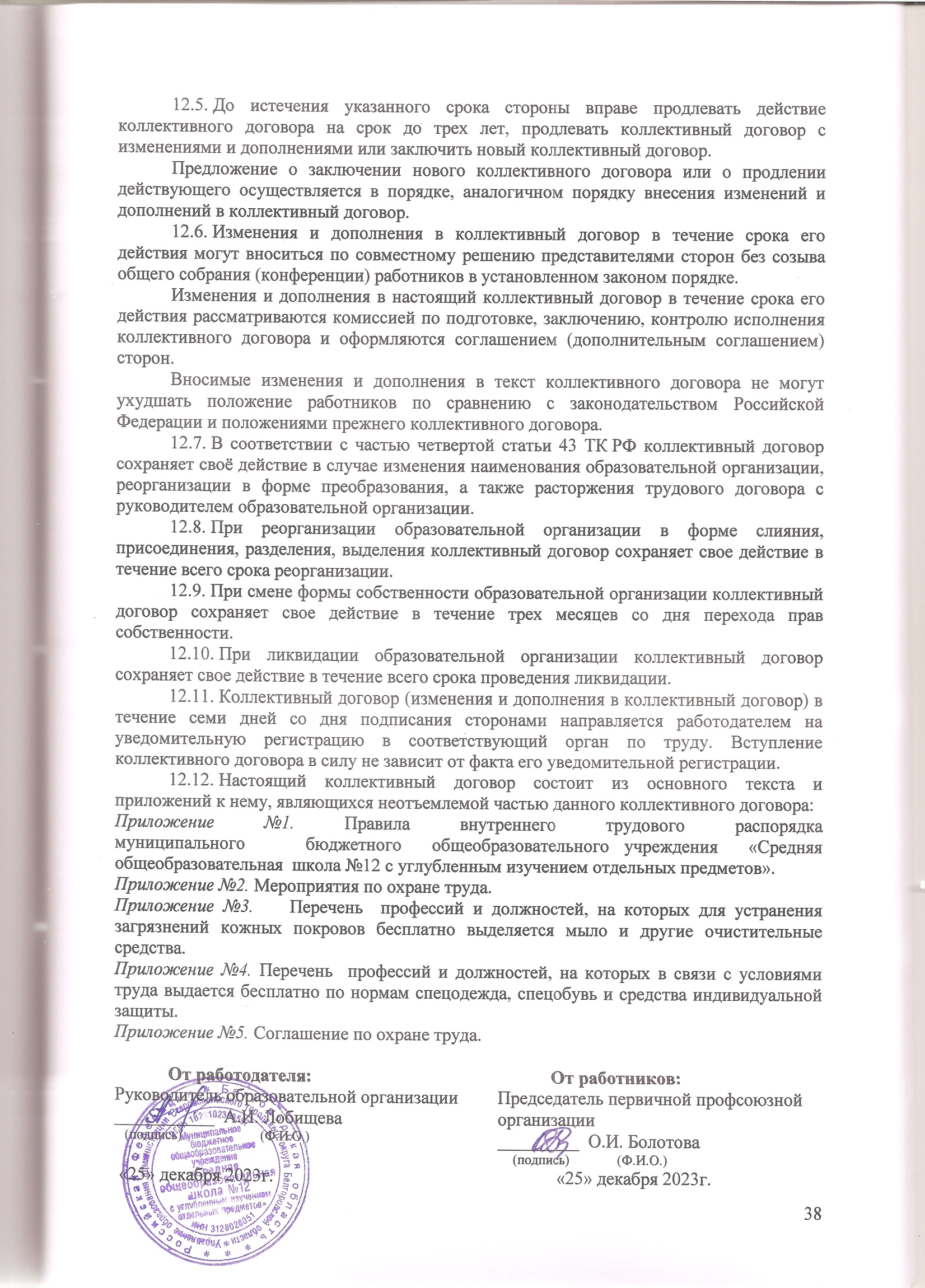 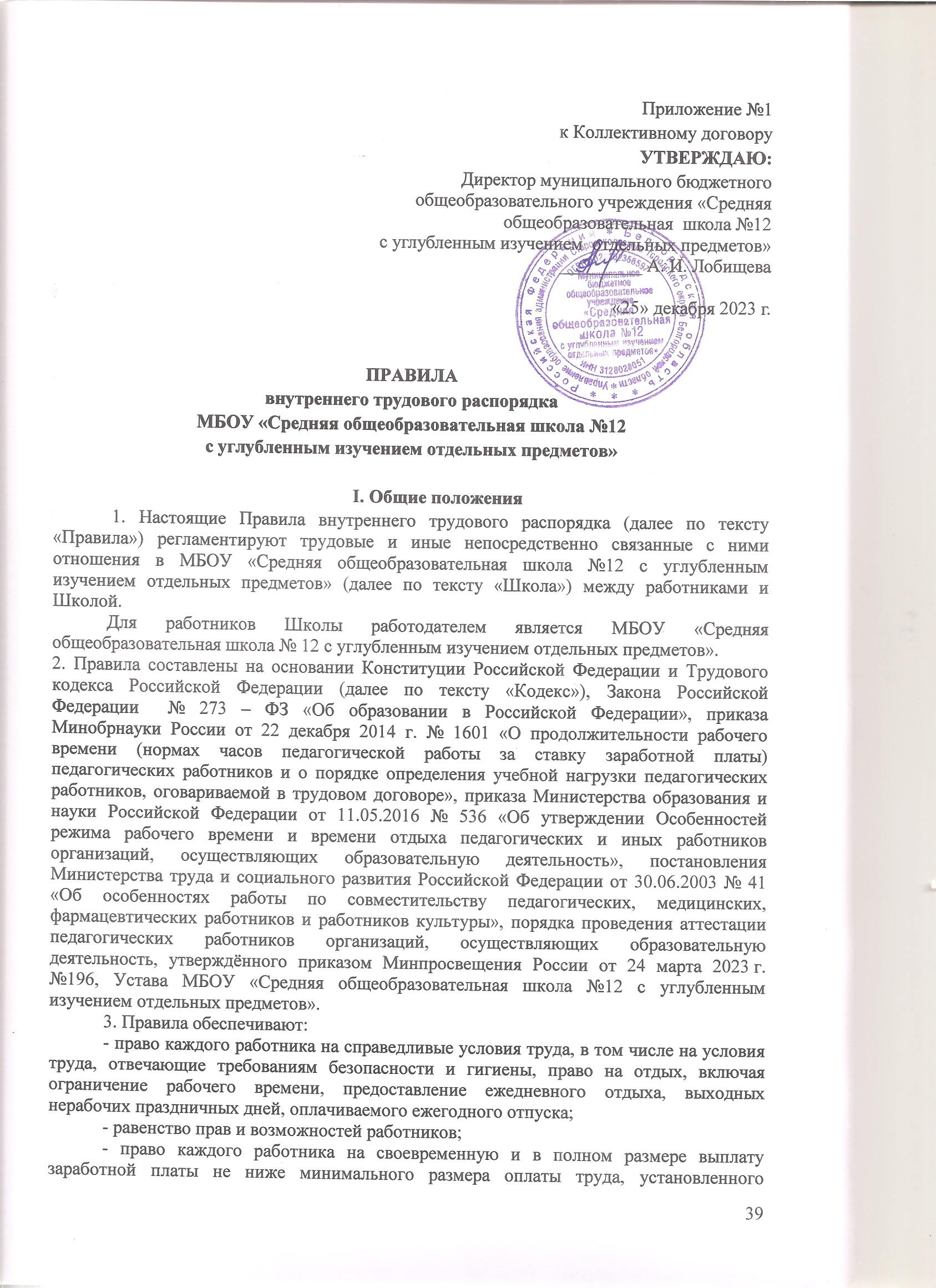 Федеральными законами и Коллективным договором между администрацией МБОУ «Средняя общеобразовательная школа №12 с углубленным изучением отдельных предметов» и работниками МБОУ «Средняя общеобразовательная школа №12  с углубленным изучением отдельных предметов» (далее по тексту «Коллективный договор»);- равенство возможностей работников без всякой дискриминации на продвижение по работе с учетом производительности труда, квалификации и стажа работы по специальности, а также на профессиональную подготовку, переподготовку и повышение квалификации;- право работников и Школы на защиту своих прав и интересов;- право работников на защиту своего достоинства в период трудовой деятельности;- право на обязательное социальное страхование работников;- обязанность Школы по возмещению вреда, причиненного работнику в связи с исполнением им трудовых обязанностей;- обязанность сторон трудового договора соблюдать условия заключенного договора, включая право Школы требовать от работников исполнения ими трудовых обязанностей и бережного отношения к имуществу Школы;- право работников требовать от Школы соблюдения обязанностей по отношению к работникам, трудового законодательства и иных актов, содержащих нормы трудового права;- право на разрешение индивидуальных коллективных трудовых споров.4. В школе в соответствии со ст. 3 и 4 Кодекса запрещены дискриминация в сфере труда и принудительный труд.5. Регулирование трудовых отношений осуществляется в школе путем заключения, изменения, дополнения работниками и Школой трудовых договоров, а также Коллективного договора. 6.Настоящие Правила распространяются на всех работников Школы, работающих по трудовому договору (контракту).7. В своей деятельности Школа руководствуется законом «Об образовании», законодательством Российской Федерации, указами и распоряжениями Президента Российской Федерации, постановлениями Правительства Российской Федерации, региональных и муниципальных  органов власти, решениями органов управления образованием. 8. Школа несет в установленном законодательством Российской Федерации порядке ответственность за качество общего образования и его соответствие государственным образовательным стандартам, за адекватность применяемых форм, методов и средств организации образовательного процесса, требованиям охраны жизни и здоровья учащихся.9. В Школе не допускается создание и деятельность организационных структур политических партий, общественно-политических и религиозных движений и организаций (объединений).10. Вопросы, связанные с применением Правил, решаются руководством Школы в пределах предоставленных ей прав самостоятельно, а в случаях, предусмотренных действующим законодательством, совместно или по согласованию с профсоюзным комитетом.II. Порядок приёма и увольнения работников1. Трудовые отношения между работниками и Школой возникают на основании трудового договора, заключаемого ими в соответствии с Кодексом. Всего оформляется два экземпляра трудового договора: по одному для каждой стороны.Трудовые отношения между директором и Школой возникают на основании контракта в результате назначения директора  на должность.2. В соответствии с трудовым договором, а также Коллективным договором Работодатель обязуется предоставлять работнику работу по обусловленной трудовой функции, обеспечить условия труда, предусмотренные Кодексом, законами и иными нормативными трудовыми актами, нормативными актами Школы, содержащими нормы трудового права, своевременно и в полном размере выплачивать работнику заработную плату, а работник обязуется лично выполнять определенную этим соглашением трудовую функцию, соблюдать действующие в Школе правила внутреннего трудового распорядка.3. Трудовой договор заключается в письменной форме.4. Трудовой договор вступает в силу со дня его подписания работником и директором Школы.   В случае если работник не приступил к работе в установленный срок без уважительной причины в течение недели, то трудовой договор аннулируется.5. Согласно Уставу МБОУ «Средняя общеобразовательная школа №12 с углубленным изучением отдельных предметов» право приема и увольнения работников имеет директор.6. При заключении трудового договора лицо, поступающее на работу, предъявляет работодателю в соответствии со ст. 65 ТК РФ:- паспорт или иной документ, удостоверяющий личность;- трудовую книжку, за исключением случаев, когда трудовой договор заключается впервые или работник поступает на работу на условиях совместительства;- страховое свидетельство государственного пенсионного страхования;- документы воинского учета - для военнообязанных и лиц, подлежащих призыву на военную службу;- документ об образовании, о квалификации или наличии специальных знаний - при поступлении на работу, требующую специальных знаний или специальной подготовки;- справку об отсутствии судимости и (или) факта уголовного преследования, выданную в порядке и по форме, которые устанавливаются федеральным органом исполнительной власти, осуществляющим функции по выработке и реализации государственной политики и нормативно-правовому регулированию в сфере внутренних дел.Лица, поступающие на работу в Учреждение, обязаны также предоставить личную медицинскую книжку, содержащую сведения об отсутствии противопоказаний по состоянию здоровья для работы в Учреждении (ч. 1 ст. 213 ТК РФ).7. Приём на работу оформляется трудовым договором. Работодатель вправе издать на основании заключенного трудового договора приказ (распоряжение) о приёме на работу. Содержание приказа (распоряжения) работодателя должно соответствовать условиям заключенного трудового договора.8. При приёме на работу (до подписания трудового договора) работодатель обязан ознакомить работника под роспись с правилами внутреннего трудового распорядка, иными локальными нормативными актами, непосредственно связанными с трудовой деятельностью работника, коллективным договором. (ч. 3 ст. 68 ТК РФ).9. При приёме на работу запрещается требовать от гражданина документы, предоставление которых не предусмотрено трудовым законодательством.10. На всех работников Школы, проработавших свыше пяти дней, ведутся трудовые книжки в порядке, предусмотренном Инструкцией по заполнению трудовых книжек, утвержденной приказом Министерства труда и социальной защиты РФ от 19 мая 2021 года №320-н.11. На педагогическую работу назначается лицо,  имеющее высшее  профессиональное (педагогическое) или среднее профессиональное (педагогическое) образование без предъявления к стажу педагогической работы.12. К педагогической деятельности в Школе не допускаются лица, которым она запрещена приговором суда или по медицинским показаниям, а также лица, имеющие судимость за определенные преступления. Перечни соответствующих медицинских противопоказаний и составов преступлений устанавливаются законом.13. На каждого руководителя и  работника Школы ведётся личное дело.В личное дело работника  входят следующие документы:- копия паспортных данных с пропиской;- заявление о приеме на работу, трудовой договор (контракт);- копия диплома;-  анкета установленной формы с фотографией;- автобиография- копия военного билета или приписного свидетельства (для военнообязанных или лиц, подлежащих призыву);- аттестационный лист;- копия свидетельства о повышении квалификации, профессиональной переподготовке;- копия документа о награждении;- копия приказа о назначении на должность, переводе, увольнении;- согласие на обработку персональных данных;- справка  на наличие (отсутствие) судимости и (или) факта уголовного преследования либо  прекращения уголовного преследования;- копия страхового свидетельства государственного пенсионного страхования;- копия свидетельства о постановке на учет физического лица в налоговом органе на территории Российской Федерации;- копия свидетельства о браке.В процессе трудовой деятельности личное дело периодически пополняется.14. Личные дела уволенных работников хранятся в отдельной папке, согласно Перечню типовых управленческих документов, образующихся в деятельности организаций, с указанием сроков хранения (утвержден  Росархивом 06.10.2000, с изменениями от 27.10.2003). Личные дела руководителей школы хранятся постоянно. Срок хранения личных дел остальных работников составляет 75 лет.15. Изменение трудового договора.Перевод на другую постоянную работу в Школе по инициативе Работодателя, т.е. изменение трудовой функции или изменение существенных условий трудового договора, допускается только с письменного согласия работника.16. В случае производственной необходимости работник может быть переведен на другую работу с соблюдением положений ст.74 Кодекса.17. Работник отстраняется от работы (не допускается к работе) в следующих случаях:- появление на работе в состоянии алкогольного, наркотического или токсического опьянения;непрохождения в установленном порядке обучения и проверки знаний и навыков в области охраны труда;- непрохождения в установленном порядке обязательного предварительного или периодического медицинского осмотра;- при выявлении в соответствии с медицинским заключением противопоказаний для выполнения работником работы, обусловленной трудовым договором;- по требованию органов и должностных лиц, уполномоченных федеральными законами и иными нормативными актами.   В период отстранения от работы (недопущения к работе) заработная плата работнику не начисляется.   В случае отстранения от работы работника, который не прошел обучение и проверку знаний и навыков в области охраны труда либо обязательный медицинский осмотр не по своей вине, ему производится оплата за все время отстранения от работы как за простой с соблюдением положений ст. 157 Кодекса.18. Основаниями для прекращения трудового договора являются:- соглашение сторон (ст.78 Кодекса);- истечение срока трудового договора (п. 2 ст. 58 Кодекса), за исключением случаев, когда трудовые отношения фактически продолжаются и ни одна из сторон не требовала их прекращения;- расторжение трудового договора по инициативе работника (ст. 80 Кодекса);- расторжение трудового договора по инициативе Работодателя (ст. 81 Кодекса);- перевод работника по его просьбе или с его согласия на работу к другому работодателю или переход на выборную работу (должность);- отказ работника от продолжения работы в связи с изменением существенных условий трудового договора (ст. 73 Кодекса);- отказ работника от перевода на другую работу вследствие состояния здоровья в соответствии с медицинским заключением (часть вторая ст. 72 Кодекса);- обстоятельства, не зависящие от воли сторон (ст. 83 Кодекса);- нарушение установленных Кодексом или иным федеральным законом правил заключения трудового договора, если это нарушение исключает возможность продолжения работы (ст. 84 Кодекса).   19.  Расторжение трудового договора по инициативе руководства не допускается без предварительного согласия профсоюзного комитета Школы, за исключением случаев, предусмотренных законодательством Российской Федерации.Помимо оснований прекращения трудового договора по инициативе администрации, предусмотренных законодательством  Российской Федерации о труде, основаниями для увольнения педагогического работника Школы по инициативе администрации Школы до истечения срока действия трудового договора являются:- повторное в течение года грубое нарушение Устава Школы;- применение, в том числе однократное, методов воспитания, связанных с физическим и (или) психическим насилием над личностью обучающегося;- появление на работе в состоянии алкогольного, наркотического или токсического опьянения.20. Увольнение по результатам аттестации педагогических работников, а также в случаях ликвидации школы, сокращения численности или штата работников допускается, если невозможно перевести работника, с его согласия, на другую работу.21. Прекращение действия трудового договора (увольнение) оформляется приказом.Во всех случаях днем увольнения работника является последний день его  работы.III. Основные права и обязанности работников1. Работник имеет право:- на заключение, изменение и расторжение трудового договора в порядке и на условиях, установленных Кодексом, иными федеральными законами;- на предоставление ему работы, обусловленной трудовым договором;-на рабочее место, соответствующее условиям, предусмотренным государственными стандартами Школы, и безопасности труда;-на своевременную и в полном объеме выплату заработной платы в соответствии со своей квалификацией, сложностью труда, количеством и качеством выполненной работы;-на отдых, обеспечиваемый установлением нормальной продолжительности рабочего времени, предоставлением еженедельных выходных дней, нерабочих праздничных дней, оплачиваемых ежегодных отпусков (на основании приказов по Школе о режиме рабочего времени, графиков отпусков и Коллективного договора);-на полную достоверную информацию об условиях труда и требованиях охраны труда на рабочем месте;-на профессиональную подготовку, переподготовку и повышение своей квалификации в порядке, установленном Кодексом, иными федеральными законами;- аттестоваться на добровольной основе на первую или высшую квалификационные категории;- объединение, включая право на создание профессиональных союзов и вступление в них для защиты своих трудовых прав, свобод и законных интересов;- участие в управлении Школы в предусмотренных Кодексом, иными федеральными законами формах;- на защиту своей профессиональной чести и достоинства;-на защиту своих трудовых прав, свобод и законных интересов всеми не запрещенными законом способами;-на разрешение индивидуальных и коллективных трудовых споров в порядке, установленном Кодексом, иными федеральными законами;-на возмещение вреда, причиненного работнику в связи с исполнением им трудовых обязанностей, и компенсацию морального вреда в порядке, установленном Кодексом, иными федеральными законами;-на обязательное социальное страхование в случаях, предусмотренных федеральными законами.1.1. Дисциплинарное расследование нарушений педагогическим работником Школы норм профессионального поведения и (или) Устава Школы может быть проведено только по поступившей на него жалобе, поданной в письменной форме. Копия жалобы должна быть передана данному педагогическому работнику.1.2. Ход дисциплинарного расследования и принятые по его результатам решения могут быть преданы гласности только с согласия заинтересованного педагогического работника Школы, за исключением случаев, ведущих к запрещению заниматься педагогической деятельностью, или при необходимости защиты интересов обучающихся.1.3. При исполнении профессиональных обязанностей педагогический работник имеет право на свободу выбора и использования методик обучения и воспитания, учебных пособий и материалов, учебников в соответствии с образовательной программой, утвержденной Школой.2. Работник обязан:-добросовестно исполнять свои трудовые обязанности, возложенные на него трудовым договором;- соблюдать правила внутреннего трудового распорядка;- соблюдать трудовую дисциплину;- выполнять установленные нормы труда (ст.21 ТК РФ);  - строго выполнять учебный план и режим работы Школы, распоряжения руководства Школы;- проходить аттестацию на соответствие занимаемой должности в порядке, установленном законодательством об образовании; -строго выполнять обязанности, возложенные на него Уставом Школы, Правилами внутреннего трудового распорядка, положениями и должностными инструкциями;-соблюдать дисциплину труда, вовремя приходить на работу, соблюдать установленную продолжительность рабочего времени. Использовать все рабочее время для производительного труда, воздерживаясь от действий, мешающих другим работникам выполнять их трудовые обязанности;- соблюдать требования по охране труда, по пожарной безопасности и технике безопасности; проходить обучение безопасным методам и приемам выполнения работ и оказанию первой помощи, пострадавшим во время образовательного процесса, инструктаж по охране труда, проверку знаний требований охраны труда (ст.214 Кодекса);- немедленно извещать своего или вышестоящего руководителя о любой ситуации, угрожающей жизни и здоровья людей, о каждом несчастном случае, происшедшем во время образовательного процесса;- содержать свое рабочее место, оборудование и приспособления в порядке, чистоте и исправном состоянии;- соблюдать установленный порядок хранения материальных ценностей и документов;- принимать меры к немедленному устранению причин и условий, препятствующих или затрудняющих нормальную работу, и немедленно сообщать о случившемся происшествии директору Школы.- всемерно стремиться к повышению качества выполняемой работы, не допускать упущений в ней, строго соблюдать исполнительскую дисциплину, постоянно проявлять творческую инициативу, направленную на достижение высоких результатов трудовой деятельности;-  быть всегда внимательными к детям, вежливыми с родителями учащихся  и членами коллектива;-  систематически повышать свой теоретический, методический и культурный уровень, квалификацию;-  беречь и укреплять собственность Школы (оборудование, инвентарь, учебные пособия и т.д.), экономно расходовать материалы, топливо и электроэнергию, воспитывать у учащихся бережное отношение к имуществу;-  проходить в установленные сроки периодические медицинские обследования в соответствии с Инструкцией о проведении медицинских обследований (ст. 213).- Запрещается курение табака, распитие спиртных напитков на территории и в помещениях, предназначенных для услуг в системе образования, а также при оказании данных услуг (на мероприятиях, проходящих вне территорий школы).3. Педагогические работники Школы несут полную ответственность за жизнь и здоровье детей во время проведения уроков (занятий), внеклассных и внешкольных мероприятий, организуемых Школой. Обо всех случаях травматизма обучающихся работники Школы обязаны немедленно сообщать руководству.4. Приказом директора Школы в дополнение к учебной работе на учителей может быть возложено классное руководство, заведование учебным кабинетом, учебно-опытным участком, выполнение обязанностей инструктора по физической культуре, инструктора по труду, профессиональной ориентации,  а также выполнение других учебно-воспитательных функций.4.  Руководители  и педагогические работники проходят, раз в пять лет, аттестацию согласно Порядку проведения аттестации педагогических работников организаций, осуществляющих образовательную деятельность, утверждённому приказом Минпросвещения России от 24 марта 2023 г. №196.3. Педагогическим работникам запрещается: Лица, признанные иноагентами, не имеют права осуществлять просветительскую деятельность в отношении несовершеннолетних и (или) педагогическую деятельность в государственных и муниципальных образовательных организациях. IV. Основные права и обязанности Школы1. Школа имеет право:- заключать, изменять и расторгать трудовые договоры с работниками в порядке и на условиях, которые установлены Кодексом, иными федеральными законами;- вести коллективные переговоры и заключать коллективные договоры;- поощрять работников за добросовестный, эффективный труд;- требовать от работников исполнения ими трудовых обязанностей и бережного отношения к имуществу Школы и других работников, соблюдения правил внутреннего трудового распорядка Школы; - привлекать работников к дисциплинарной и материальной ответственности в порядке, установленном Кодексом, иными федеральными законами;- принимать локальные нормативные акты;2. Школа обязана:- соблюдать трудовое законодательство и иные нормативные правовые акты, содержащие нормы трудового права, локальные  нормативные акты, условия коллективного  договора, соглашений и трудовых договоров;- предоставлять работникам работу, обусловленную трудовым договором (ст.22 Кодекса);- обеспечивать здоровые и безопасные условия труда, исправное состояние оборудования и приспособлений, а также нормативные запасы расходных материалов и канцелярских принадлежностей;- создавать условия для роста производительности труда путем внедрения инновационных технологий;- производить оплату труда, обеспечивая материальную заинтересованность работников в результатах их личного труда и в общих итогах работы, выплачивать заработную плату в установленные сроки согласно условиям коллективного договора, трудовых договоров;- обеспечивать соблюдение трудовой и производственной дисциплины;- соблюдать трудовое законодательство и правила охраны труда;- улучшать условия труда, обеспечивать надлежащее техническое оборудование всех рабочих мест и создавать на них условия работы, соответствующие правилам по охране труда;- принимать необходимые меры по профилактике производственного травматизма работников Школы.- создавать условия   для совершенствования образовательного процесса, научной организации труда, повышения культуры труда;-  организовывать изучение, распространение и внедрение передового педагогического опыта работников Школы и других трудовых коллективов;- обеспечивать систематическое повышения работниками Школы теоретического уровня и деловой квалификации;- проводить в установленные сроки аттестацию педагогических работников, создавать необходимые условия для совмещения работы с обучением в учебных заведениях;-  неуклонно соблюдать законодательство о труде, правила охраны труда, улучшать условия работы;-  организовывать горячее питание учащихся  и сотрудников Школы;- чутко относиться к повседневным нуждам работников Школы, обеспечивать предоставление установленных им льгот и преимуществ, содействовать улучшению их жилищно-бытовых условий;-  создавать трудовому коллективу необходимые условия для выполнения им своих полномочий. Всемерно поддерживать и развивать инициативу и активность работников; обеспечивать их участие в управлении школой, в полной мере используя собрания трудового коллектива, производственные совещания и различные формы общественной самодеятельности;- своевременно рассматривать критические замечания работников и сообщать им о принятых мерах.3.  Руководство Школы несёт ответственность за жизнь и здоровье учащихся во время пребывания их в школе и участия в мероприятиях, организуемых школой. Обо всех случаях детского  травматизма сообщает в управление образования в установленном порядке.4. Руководство Школы обеспечивает строгое соблюдение трудовой и производственной дисциплины совместно с профсоюзным комитетом, а также с учётом полномочий трудового коллектива.V. Рабочее время1. Нормальная продолжительность рабочего времени  в Школе не может превышать 40 часов в неделю.1.1. 30 часовая продолжительность рабочего времени в неделю установлена:- воспитателям в группе продленного дня;1.2.  36 часовая продолжительность рабочего времени в неделю установлена:- педагогу-психологу;- социальным педагогам;- педагогам-организаторам;-преподавателю-организатору (основ безопасности жизнедеятельности, допризывной подготовки);1.3. Продолжительность рабочего времени (норма часов  педагогической работы  за  ставку заработной платы) для педагогических  работников Школы устанавливается исходя  из  сокращенной продолжительности рабочего времени не более 36 часов в неделю.1.4. Норма часов педагогической и (или) преподавательской работы за ставку заработной платы педагогических работников установлена   в астрономических часах.Школа обязана вести учет рабочего времени, фактически отработанного каждым работником.2. Режим рабочего времени и времени отдыха педагогических и других работников Школы, включающий предоставление выходных дней, определяется с учетом режима работы Школы и устанавливается правилами внутреннего трудового распорядка, графиками работы, коллективным договором, разрабатываемыми в соответствии с Трудовым кодексом Российской Федерации, федеральными законами и иными нормативными правовыми актами, приказом Министерства образования и науки Российской Федерации от 11.05.2016 № 536 «Об утверждении Особенностей режима рабочего времени и времени отдыха педагогических и иных работников организаций, осуществляющих образовательную деятельность».3. Режим работы директора Школы, его заместителей определяется с учетом необходимости обеспечения руководства деятельностью образовательного учреждения.4. Для педагогических работников, выполняющих свои обязанности непрерывно в течение рабочего дня, перерыв для приема пищи не устанавливается. Работникам образовательного учреждения обеспечивается возможность приема пищи одновременно вместе с учащимися, воспитанниками или отдельно.5. Выполнение педагогической работы учителями, педагогами дополнительного образования (далее - педагогические работники, ведущие преподавательскую работу) характеризуется наличием установленных норм времени только для выполнения педагогической работы, связанной с преподавательской работой.Выполнение другой части педагогической работы педагогическими работниками, ведущими преподавательскую работу, осуществляется в течение рабочего времени, которое не конкретизировано по количеству часов.6. Нормируемая часть рабочего времени работников, ведущих преподавательскую работу, определяется в астрономических часах и включает проводимые уроки (учебные занятия) (далее - учебные занятия) независимо от их продолжительности и короткие перерывы (перемены) между каждым учебным занятием, установленные для обучающихся, в том числе "динамический час" для обучающихся начальной школы. При этом количеству часов установленной учебной нагрузки соответствует количество проводимых указанными работниками учебных занятий продолжительностью, не превышающей 45 минут.Конкретная продолжительность учебных занятий, а также перерывов (перемен) между ними предусматривается уставом Школы с учетом соответствующих санитарно-эпидемиологических правил и нормативов (СанПиН), утвержденных в установленном порядке. Выполнение преподавательской работы регулируется расписанием учебных занятий.7. Другая часть педагогической работы работников, ведущих преподавательскую работу, требующая затрат рабочего времени, которое не конкретизировано по количеству часов, вытекает из их должностных обязанностей, предусмотренных уставом Школы, правилами внутреннего трудового распорядка, тарифно-квалификационными (квалификационными) характеристиками, и регулируется графиками и планами работы, в т.ч. личными планами педагогического работника, и включает:- выполнение обязанностей, связанных с участием в работе педагогических, методических советов, с работой по проведению родительских собраний, консультаций, оздоровительных, воспитательных и других мероприятий, предусмотренных образовательной программой;- организацию и проведение методической, диагностической и консультативной помощи родителям (законным представителям), семьям, обучающим детей на дому в соответствии с медицинским заключением;- время, затрачиваемое непосредственно на подготовку к работе по обучению и воспитанию обучающихся, изучению их индивидуальных способностей, интересов и склонностей, а также их семейных обстоятельств и жилищно-бытовых условий;- периодические кратковременные дежурства в Школе в период образовательного процесса, которые при необходимости могут организовываться в целях подготовки к проведению занятий, наблюдения за выполнением режима дня обучающимися,  обеспечения порядка и дисциплины в течение учебного времени, в том числе во время перерывов между занятиями, устанавливаемых для отдыха обучающихся,  различной степени активности, приема ими пищи. При составлении графика дежурств педагогических работников в Школе в период проведения учебных занятий, до их начала и после окончания учебных занятий учитываются сменность работы Школы, режим рабочего времени каждого педагогического работника в соответствии с расписанием учебных занятий, общим планом мероприятий, другие особенности работы с тем, чтобы не допускать случаев длительного дежурства педагогических работников, дежурства в дни, когда учебная нагрузка отсутствует или незначительна. В дни работы к дежурству по Школе педагогические работники привлекаются не ранее чем за 20 минут до начала учебных занятий и не позднее 20 минут после окончания их последнего учебного занятия;- выполнение дополнительно возложенных на педагогических работников обязанностей, непосредственно связанных с образовательным процессом, с соответствующей дополнительной оплатой труда (классное руководство, проверка письменных работ, заведование учебными кабинетами и др.).8. Дни недели (периоды времени, в течение которых Школа осуществляет свою деятельность), свободные для педагогических работников, ведущих преподавательскую работу, от проведения учебных занятий по расписанию, от выполнения иных обязанностей, регулируемых графиками и планами работы, педагогический работник может использовать для повышения квалификации, самообразования, подготовки к занятиям и т.п.9. Режим рабочего времени учителей 1-х классов определяется с учетом Гигиенических требований к условиям обучения в общеобразовательных учреждениях.10. При составлении графиков работы педагогических и других работников перерывы в рабочем времени, не связанные с отдыхом и приемом работниками пищи, не допускаются за исключением случаев, предусмотренных Положением.11. При составлении расписаний учебных занятий Школа обязана исключить нерациональные затраты времени педагогических работников, ведущих преподавательскую работу, с тем, чтобы не нарушалась их непрерывная последовательность и не образовывались длительные перерывы (так называемые "окна"), которые в отличие от коротких перерывов (перемен) между каждым учебным занятием, установленных для обучающихся,  рабочим временем педагогических работников не являются.12. Периоды осенних, зимних, весенних и летних каникул, установленных для учащихся Школы и не совпадающие с ежегодными оплачиваемыми основными и дополнительными отпусками работников (далее - каникулярный период), являются для них рабочим временем.13. В каникулярный период педагогические работники осуществляют педагогическую, методическую, а также организационную работу, связанную с реализацией образовательной программы, в пределах нормируемой части их рабочего времени (установленного объема учебной нагрузки (педагогической работы), определенной им до начала каникул, и времени, необходимого для выполнения работ, предусмотренных пунктом 2.3  Положения, с сохранением заработной платы в установленном порядке.Учителя, осуществляющие индивидуальное обучение на дому детей в соответствии с медицинским заключением, в каникулярный период привлекаются к педагогической (методической, организационной) работе с учетом количества часов индивидуального обучения таких детей, установленного им до начала каникул.14. Режим рабочего времени педагогических работников, принятых на работу во время летних каникул обучающихся, определяется в пределах нормы часов преподавательской (педагогической) работы в неделю, установленной за ставку заработной платы и времени, необходимого для выполнения других должностных обязанностей.15. Режим рабочего времени учебно-вспомогательного и обслуживающего персонала в каникулярный период определяется в пределах времени, установленного по занимаемой должности. Указанные работники в установленном законодательством порядке могут привлекаться для выполнения хозяйственных работ, не требующих специальных знаний.16. Режим рабочего времени всех работников в каникулярный период регулируется локальными актами Школы и графиками работ с указанием их характера.17. Периоды отмены учебных занятий (образовательного процесса) для учащихся  по санитарно-эпидемиологическим, климатическим и другим основаниям являются рабочим временем педагогических и других работников Школы.18. В периоды отмены учебных занятий (образовательного процесса) в отдельных классах  либо в целом по Школе по санитарно-эпидемиологическим, климатическим и другим основаниям учителя и другие педагогические работники привлекаются к учебно-воспитательной, методической, организационной работе в порядке и на условиях, предусмотренных в разделе IV  Положения.19. Режим рабочего времени педагогических работников, привлекаемых в период, не совпадающий с ежегодным оплачиваемым отпуском, на срок не более одного месяца, в оздоровительные образовательные лагеря и другие оздоровительные образовательные учреждения с дневным пребыванием детей, создаваемые в каникулярный период в той же местности на базе Школы, определяется в порядке, предусмотренном разделом IV  Положения.20. Привлечение педагогических работников в каникулярный период, не совпадающий с их ежегодным оплачиваемым отпуском, к работе в оздоровительные лагеря и другие оздоровительные образовательные учреждения, находящиеся в другой местности, а также в качестве руководителей длительных (без возвращения в тот же день) походов, экспедиций, экскурсий, путешествий в другую местность может иметь место только с согласия работников.Режим рабочего времени указанных работников устанавливается с учетом выполняемой ими работы и определяется настоящими Правилами, графиками работы, коллективным договором.21. В школе установлена шестидневная рабочая неделя с одним выходным днём.Продолжительность рабочего дня, непосредственно предшествующих нерабочему праздничному дню, уменьшается на один час.Накануне выходных дней продолжительность работы при шестидневной рабочей неделе не может превышать пяти часов (ст.95 Кодекса).22. Начало учебных занятий – в 8 часов 30 минут.23. Время начала и окончания работы для каждого работника определяется учебным расписанием и должностными обязанностями, возлагаемыми на них Уставом Школы по согласованию с профсоюзной организацией и  настоящими Правилами.24. Работники школы обязаны вовремя приходить на работу, соблюдать установленную продолжительность рабочего времени.25. Руководство школы  обязано организовать учет явки на работу и ухода с работы путем ведения табеля учета использования рабочего времени. Ведение табеля поручается приказом директора одному из заместителей директора.26. Продолжительность рабочего дня обслуживающего персонала и рабочих определяется графиком сменности, составляемым с соблюдением установленной продолжительности рабочего времени за неделю или другой учётный период, и утверждается руководством  Школы по согласованию с профсоюзным комитетом.В графике указываются часы работы и перерыва для отдыха и приёма пищи.27. Работа в праздничные и выходные дни  запрещена. Привлечение отдельных работников школы (учителей, воспитателей и др.) к дежурству по Школе в выходные и праздничные дни допускается в исключительных случаях, предусмотренных законодательством, с согласия профсоюзного комитета Школы и  по  приказу директора.28. Дни отдыха за дежурство или работу в выходные и праздничные дни предоставляются в порядке, предусмотренном действующим законодательством, или с согласия работника в каникулярное время, не совпадающее с очередным отпуском.29. Запрещается привлекать к дежурству по Школе и к некоторым видам работ в выходные и праздничные дни беременных женщин и матерей, имеющих детей в возрасте до 12 лет.30. Общие собрания трудового коллектива школы проводятся по мере необходимости по согласованию между руководством школы и профсоюзным комитетом.31. Заседания педагогического совета проводятся один раз в учебную четверть.32. Заседания внутришкольных методических объединений учителей и воспитателей проводятся не чаще двух раз в учебную четверть.33. Общие родительские собрания созываются по мере необходимости, классные – не реже четырех раз в год.34. Общие собрания трудового коллектива, заседания педагогического совета и заседания  внутришкольных методических объединений должны продолжаться не более 2-х часов, родительские собрания – 1,5 часа, собрания школьников и заседания организаций школьников – 1 час, занятия кружков, секций – от 30 минут до 1,5 часа.35. Для работников Школы, принятых специально для работы в ночное время, продолжительность работы в ночное время уравнивается с продолжительностью работы в дневное время (ст.96 Кодекса).VI. Время отдыха1. Время отдыха - время, в течение которого работник свободен от исполнения трудовых обязанностей и которое он может использовать по своему усмотрению.2. Виды отдыха в Школе:- выходные дни (еженедельный непрерывный отдых);- нерабочие праздничные дни;- отпуска.3. В Школе установлен один выходной день в неделю (еженедельный непрерывный отдых) в воскресенье, сторожевой службе предоставляются выходные  дни по графикам.4. Нерабочие праздничные дни (ст.112 Кодекса):1, 2, 3, 4 и 5 января – Новогодние каникулы;7 января - Рождество Христово;23 февраля - День защитника Отечества;8 марта - Международный женский день;1  мая - Праздник Весны и Труда;9 мая - День Победы;12 июня - День России;4 ноября - День народного единства.При совпадении выходного и нерабочего праздничного дня выходной  день переносится на следующий после праздничного рабочий день.5. Отпуска. 5.1.Работникам Школы предоставляются ежегодные отпуска с сохранением· места работы (должности) и среднего заработка.5.2. Ежегодный основной отпуск предоставляется непедагогическим работникам Школы продолжительностью 28 календарных дней, ежегодные дополнительные оплачиваемые отпуска предоставляются работникам на основании Коллективного договора.5.3. Педагогическим работникам школы предоставляется ежегодный основной удлиненный оплачиваемый отпуск, продолжительностью 56 календарных дней (Постановление Правительства Российской Федерации от 14 мая 2015 № 466 «О ежегодных основных удлиненных оплачиваемых отпусках»).5.4. Педагогический работник Школы не реже чем через каждые 10 лет непрерывной преподавательской работы имеет право на длительный отпуск сроком до одного года (ст.335 Кодекса).5.5. Право на использование ежегодного оплачиваемого отпуска за первый год работы возникает у работника по истечении 6 месяцев его непрерывной работы в Школе.По соглашению сторон оплачиваемый отпуск работнику может быть предоставлен и до истечения 6 месяцев.5.6. Очередность предоставления ежегодных оплачиваемых отпусков определяется графиком, утвержденным директором школы по согласованию с представительным органом работников. При составлении графика учитываются интересы Школы, личные интересы работников и возможности для их отдыха. Конкретный период  предоставления ежегодных оплачиваемых отпусков в пределах, установленных графиком, согласовывается между  работником и директором Школы, который обязан уведомить работника о дате начала отпуска не позднее, чем за две недели до установленного графиком срока. 5.7. Отпуска педагогическим работникам Школы в основном  предоставляются в период летних каникул.5.8. Предоставление ежегодного оплачиваемого отпуска директору Школы оформляется приказом органа управления образованием, другим работникам – приказом директора.5.9. По соглашению между работниками и Работодателем ежегодный оплачиваемый отпуск может быть разделен на части. При этом' хотя бы одна из частей этого отпуска должна быть не менее 14 календарных дней.5.10. Отзыв работника из отпуска допускается только с его согласия. Неиспользованная в связи с этим часть отпуска должна быть предоставлена по выбору работника в удобное для него время в течение текущего рабочего года или присоединена к отпуску за следующий рабочий год.5.11. Часть отпуска, превышающая 28 календарных дней, по письменному заявлению работника может быть заменена денежной компенсацией (ст. 126 Кодекса).5.12. По семейным обстоятельствам и другим уважительным причинам работнику Школы по его письменному заявлению может быть предоставлен отпуск без сохранения заработной платы, продолжительность которого определяется по соглашению сторон (ст.128 Кодекса).5.13. При увольнении работнику выплачивается денежная компенсация.VII. Учебная нагрузка1.При заключении трудового договора учитель принимает на себя обязательство работать с оговоренным объемом учебной нагрузки, а Школа на все время действия трудового договора обязана обеспечивать учителю предусмотренный в нем объем учебной нагрузки.
2. Учебная нагрузка является количественной обязательной составляющей трудовой функции, которую выполняет учитель, поэтому объем учебной нагрузки относится к обязательным условиям трудового договора с вытекающими отсюда правовыми последствиями (изменение только по соглашению сторон трудового договора, за исключением установленных случаев).3. Учителям устанавливаются ставки заработной платы за определенную норму часов педагогической работы в неделю, являющиеся расчетными единицами при определении их месячной заработной платы в зависимости от установленного объема учебной нагрузки.4. Учебная нагрузка учителя на учебный год не имеет ограничения верхним пределом, так как в Типовом положении об общеобразовательном учреждении не предусматривается случаев, связанных с какими-либо ограничениями при установлении учителям учебной нагрузки.
5. Объем учебной нагрузки учителям Школы устанавливается исходя из количества часов по учебному плану и учебным программам, обеспеченности кадрами, других условий работы в Школе (Приказ Минобрнауки России от 22 декабря 2014 г. № 1601 «О продолжительности рабочего времени (нормах часов педагогической работы за ставку заработной платы) педагогических работников и о порядке определения учебной нагрузки педагогических работников, оговариваемой в трудовом договоре»).6.  Учебная нагрузка, объем которой больше или меньше нормы часов за ставку заработной платы, устанавливается только с письменного согласия работника.7. Установленный в начале учебного года объем учебной нагрузки не может быть уменьшен в течение учебного года по инициативе администрации Школы, за исключением случаев уменьшения количества часов по учебным планам и учебным программам, сокращения количества классов.8. При установлении учебной нагрузки на новый учебный год учителям, для которых Школа является местом основной работы, как правило, сохраняется ее объем и преемственность предметов в классах.9.  Сохранение объема учебной нагрузки и ее преемственность у учителей выпускных классов могут быть обеспечены путем предоставления им учебной нагрузки в классах, в которых впервые начинается изучение преподаваемых этими учителями предметов.10. Объем учебной нагрузки, установленный в текущем учебном году на следующий учебный год, может быть уменьшен по инициативе администрации Школы только по основаниям, связанным с уменьшением количества часов по учебным планам и учебным программам, а также сокращением количества классов.11. В других случаях любое временное или постоянное изменение (увеличение или уменьшение) у учителей объема учебной нагрузки по сравнению с учебной нагрузкой, оговоренной в письменной форме трудового договора, либо по сравнению с учебной нагрузкой, установленной приказом руководителя Школы при приеме на работу (если трудовой договор в письменной форме по каким-либо причинам отсутствует или в нем не указан объем учебной нагрузки), а также изменение характера работы возможны только по взаимному согласию сторон.12. На период отпуска по уходу за ребенком до достижения им возраста трех лет  учителю устанавливается на общих основаниях объем учебной нагрузки на очередной учебный год, которая  затем может быть передана для выполнения другим учителям на период нахождения работника в соответствующем отпуске.13. Учителям, которым не может быть обеспечена полная учебная нагрузка, гарантируется выплата ставки заработной платы в полном размере при условии догрузки их до установленной нормы часов другой педагогической работой в следующих случаях:- учителям 1-4 классов при передаче преподавания уроков иностранного языка, музыки, изобразительного искусства и физической культуры учителям-специалистам;14.      Передача преподавания в начальных классах других предметов (например, уроков труда) без согласия учителей начальных классов не допускается.16.      Установление учебной нагрузки на новый учебный год (т.е. определение ее конкретного объема по сравнению с установленной нормой часов педагогической работы за ставку заработной платы, составляющей 18 часов в неделю) осуществляется локальным нормативным актом образовательного учреждения (приказом, распоряжением), который принимается с учетом мнения (по согласованию) выборного органа первичной профсоюзной организации.
VIII. Ограничения в деятельности работников ШколыПедагогическим и другим работкам школы запрещается:1. Изменять по своему усмотрению расписание занятий и график работы;2. Отменять проведение уроков, удлинять или сокращать продолжительность уроков (занятий) и перерывов (перемен) между ними;3. Удалять учащихся с уроков (занятий);4. Курить  в помещениях и на  территории школы;5. Освобождать учащихся от школьных занятий для выполнения общественных поручений, участия в спортивных и других мероприятиях, не предусмотренных планом работы школы;6. Отвлекать педагогических работников в учебное время от их непосредственной работы, вызывать или снимать их с работы для выполнения общественных обязанностей и проведения разного рода мероприятий, не связанных с производственной деятельностью, за исключением случаев, предусмотренных действующим законодательством;ж) созывать в рабочее время собрания, заседания и всякого рода совещания по общественным делам;7. Проводить учебные занятия без поурочного плана, конкретизированного для данной группы учащихся или класса.8. Невыполнение требований данной статьи является нарушением трудовой дисциплины.9. Посторонние лица могут присутствовать на уроке только с разрешения  директора школы или его заместителей и с согласия учителя.10. Взаимоотношения между всеми участниками образовательного  процесса строятся на взаимоуважении, с соблюдением принципов педагогической этики.IX. Учебная деятельность1. Расписание уроков составляется с учетом  гигиенических требований к условиям обучения в общеобразовательных учреждениях, оговоренных в СанПиН 2.4.2.2821-10.2. Расписание занятий  утверждается директором школы по согласованию с профсоюзным комитетом.Педагогическим работникам, по возможности, предоставляется  свободный от уроков один день в неделю  для выполнения  методической работы и повышения квалификации.3. Отмена, сокращение или досрочное окончание уроков, факультативов, кружков, секций и т.д. по усмотрению учителей и учащихся  без согласования с руководством не допускается.4. В целях обеспечения непрерывности учебного процесса учитель должен заранее сообщить руководству школы  о своей неявке на работу по уважительной причине.5. Выполнение учебного плана является обязательным для каждого учителя. При пропуске уроков по болезни и другим уважительным причинам учитель обязан принять все меры для ликвидации отставания выполнении учебного плана, а руководство  обязано предоставить возможность для этого, включая замену занятий, изменение расписания и т.д.6. Педагогический работник не имеет права опаздывать на учебные занятия. Учитель должен быть на рабочем месте за 15 минут до начала уроков, обучающиеся – за 5 минут. Учитель и учащиеся готовятся к уроку до звонка. Появление в классе и подготовка к уроку после звонка считается нарушением трудовой дисциплины. Время перемены является рабочим временем руководства, учителя, классного руководителя, воспитателя.7. Время урока должно использоваться рационально. Не допускается  отвлечение на посторонние темы.8. Учитель не имеет права покидать класс во время учебных занятий или заниматься посторонней деятельностью. Во время учебных занятий учитель несет ответственность за жизнь, безопасность и здоровье учащихся.9. На классного руководителя возлагается ответственность за оформление школьной документацией:  личного дела обучающегося,  электронного классного журнала.10. Электронный классный журнал заполняется каждым учителем согласно Положения о ведении электронного классного журнала и  имеющейся в нем инструкции. Нарушения положения о ведении  электронного классного журнала  является нарушением трудовой дисциплины.11. Учитель несет ответственность за сохранность имущества, чистоту и порядок своего рабочего места.12. Закрепление рабочих мест за каждым учащимся в классной аудитории компетенция  классного руководителя по согласованию с родителями (законными представителями) и согласно рекомендациям школьного врача.13. Отметки, полученные учащимися за работу во время урока, учитель обязан выставить в классный журнал, электронный и дневник учащегося.14. Учитель обязан анализировать пропуски занятий учащимися,  выяснять причину  и докладывать об этом руководству Школы.X. Внеклассная и внешкольная деятельность1. Организует и координирует воспитательную работу  в Школе заместитель директора по воспитательной работе.2. Организаторами внеклассной деятельности в классах являются классные руководители.3. Классное руководство распределяется администрацией Школы, исходя из интересов Школы и производственной необходимости, с учетом педагогического опыта, мастерства, индивидуальных особенностей педагогических работников и принципа преемственности.4. Классному руководителю предъявляются требования согласно его функциональным обязанностям и квалификационной характеристике.5. Деятельность классного руководителя строится согласно плану воспитательной работы школы на основании плана воспитательной работы, составленного при взаимодействии с учащимися. План классного руководителя не должен находиться в противоречии с планом работы Школы.6. Вся внеклассная деятельность строится на принципах самоуправления, с учетом интересов учащихся, планом и возможностями школы.7. Участие учащихся во внеклассных мероприятиях (кроме классного часа) не является обязательным.8. Учащиеся имеют право самостоятельного выбора внеклассной деятельности.9. Для проведения воспитательной работы  предусматривается классный час, проведение и посещение  которого обязательно.10. Классный руководитель обязан своевременно  информировать руководство школы  о переносе или отмене классного часа.11. В целях обеспечения четкой организации  проведения досуговых мероприятий (дискотек, огоньков и т.д.), не предусмотренных планом работы школы и годовым планом классного руководителя, не допускается.12. Классные руководители вносят посильный вклад в проведение общешкольных мероприятий, отвечают за свою деятельность и свой класс в ходе проведения мероприятий.13. Присутствие классных руководителей на общешкольных мероприятиях, в которых принимают участие учащиеся его класса, обязательно.14. При проведении внеклассных  и внешкольных мероприятий классный руководитель несет ответственность за жизнь и здоровье детей.XI. Поощрения за успехи в работе.1. За добросовестное исполнение  трудовых обязанностей, успехи в обучении и воспитании детей, продолжительную и безупречную работу, новаторство в труде и за другие достижения в работе применяются следующие меры поощрения (ст.190 ТК Российской Федерации):а) объявление благодарности;б) награждение ценным подарком;в) награждение почетными грамотами;г) представление к званию «Почетный работник просвещения и воспитания»2. За особые трудовые заслуги перед обществом и государством работники могут быть представлены к  государственным наградам.3. В школе могут применяться и другие поощрения.4. Поощрение, предусмотренное подпунктом «а» настоящего пункта, применяется руководством по согласованию с профсоюзным комитетом школы.5. Поощрения, предусмотренные пунктами «б», «в» и «г», применяются вышестоящими органами  управления образованием и отраслевым профсоюзным комитетом и по совместному представлению руководства и профсоюзного комитета школы.6. За особые трудовые заслуги работники школы представляются в вышестоящие органы для награждения правительственными наградами, установленными для работников  образования, и присвоения почетных званий.7. При применении мер поощрения обеспечивается сочетание материального и морального стимулирования труда.8.  Приказ директора о поощрении объявляется работнику под роспись, заносится в трудовую книжку на страницу «О поощрениях» и  доводится до сведения всего коллектива школы.9. При  применении мер общественного, морального и материального поощрения, при предоставлении работников к государственным наградам и почетным званиям учитывается мнение трудового коллектива.XII. Ответственность за нарушение трудовой дисциплины1. За совершение дисциплинарного проступка, то есть неисполнение или ненадлежащее исполнение работником по его вине  возложенных на него трудовых обязанностей  трудовым договором, Уставом МБОУ «Средняя общеобразовательная школа №12 с углубленным изучением отдельных предметов», Правилами внутреннего трудового распорядка,  должностными инструкциями, влечет за собой применение мер дисциплинарного взыскания,  общественного воздействия, а также применение иных мер, предусмотренных действующим законодательством.2. За нарушение трудовой дисциплины руководство  Школы имеет право применять следующие дисциплинарные взыскания:а) замечание;б) выговор;в) увольнение по соответствующим основаниям.3. Увольнение в качестве дисциплинарного взыскания может быть применено в случаях:-неоднократное неисполнение работником без уважительных причин трудовых обязанностей, если он имел дисциплинарное взыскание (п.5 ст.81 ТК РФ);- неоднократное грубое нарушение работником трудовых обязанностей (п.6 ст.81 ТК РФ):- прогула, то есть отсутствия на рабочем месте без уважительных причин в течение всего рабочего дня независимо от его продолжительности,  а также в случае отсутствия на рабочем месте без уважительных причин более четырех часов подряд в течение рабочего дня. Для педагогических работников прогулом считается пропуск занятий по расписанию без уведомления руководства школы и отсутствия  оправдательного документа (без уважительных причин);- появление работника на работе в состоянии алкогольного, наркотического или иного токсического опьянения;- в других случаях, установленных трудовым законодательством Российской Федерации.4. В соответствии с действующим законодательством о труде педагогические работники могут быть уволены за совершение аморального поступка, не совместимого с дальнейшим выполнением воспитательных функций (п.8 ст.81 ТК РФ).5. Приказ директора Школы о применении дисциплинарные взыскания  объявляется работнику под роспись в течение трех рабочих дней со дня его издания, не считая времени отсутствия работника на работе. Если работник отказывается ознакомиться с указанным приказом под роспись, то составляется соответствующий акт (ст.193 ТК РФ).6. Непредставление работником объяснения не является препятствием для применения дисциплинарного взыскания (ст.193 ТК РФ).7. Дисциплинарное взыскание может быть обжаловано работником в государственную инспекцию труда и (или) органы по рассмотрению индивидуальных трудовых споров (ст.193 ТК РФ).8. Дисциплинарные взыскания руководство Школы может наложить на работника не позднее одного месяца  со дня обнаружения проступка, не считая времени болезни работника, пребывания его в отпуске, а также времени, необходимого на учет мнения профсоюзного комитета школы (ст.193 ТК РФ).9. Руководство Школы за каждый дисциплинарный проступок на работника может наложить только одно дисциплинарное взыскание (ст.193 ТК РФ).10. Работник Школы считается не имеющим дисциплинарного взыскания, если в течение года со дня применения предыдущего дисциплинарного взыскания он не подвергался новому дисциплинарному взысканию (ст.194 ТК РФ).11. По просьбе самого работника Школы, по ходатайству профсоюзного комитета  или по собственной инициативе  директор Школы может снять с работника дисциплинарное взыскание до истечения года со дня  его применения (ст.194 ТК РФ).   12.  Дисциплинарные взыскания на директора Школы накладываются представительным органом управления образованием, который имеет право их назначать и увольнять.13. Работники, избранные в состав профсоюзного комитета, не могут быть подвергнуты дисциплинарному взысканию без предварительного согласия профсоюзного комитета школы, а председатель этого комитета или профорганизатор – без предварительного согласия вышестоящего профсоюзного органа.14. Помимо причин, предусмотренных трудовым законодательством РФ, работники школы могут быть уволены по инициативе администрации до истечения срока действия трудового договора (контракта) без согласования с профсоюзной организацией за:- повторное в течение года грубое нарушение Устава школы;- применение, в том числе однократное, методов воспитания, связанных с физическим или психическим насилием над личностью учащихся;- появление на работе в состоянии алкогольного, наркотического или токсического опьянения.14. Приказ (распоряжение) о применении дисциплинарного взыскания с указанием мотивов его применения объявляется (сообщается) работнику, подвергнутому взысканию, под расписку в трехдневный срок. Отказ работника от подписи не отменяет действия приказа.15. Приказ (распоряжение) в необходимых случаях доводится до сведения работников школы.16. Если в течение года со дня применения дисциплинарного взыскания работник не будет подвергнут новому дисциплинарному взысканию, то он считается не подвергавшимся  дисциплинарному взысканию.17. Администрация Школы по своей инициативе или по ходатайству трудового коллектива может издать приказ (распоряжение) о снятии взыскания, не ожидая истечения года, если работник не допустил нового нарушения трудовой дисциплины и притом проявил себя как хороший, добросовестный работник.18. В течение срока действия дисциплинарного взыскания меры поощрения, указанные в настоящих Правилах к работнику не применяются.19. Трудовой коллектив вправе снять примененное им взыскание досрочно, до истечения года со дня его применения, а также ходатайствовать о досрочном снятии  дисциплинарного взыскания или о прекращении действия иных мер, примененных администрацией за нарушение трудовой дисциплины, если член коллектива не допустил нового нарушения дисциплины и проявил себя как добросовестный работник.XIII. Гарантии и компенсации1. Помимо общих гарантий и компенсаций, предусмотренных Кодексом (гарантии при приеме на работу, переводе на другую работу, по оплате труда и другие), работникам Школы предоставляются  гарантии и компенсации в случаях:- при совмещении работы с обучением;- при вынужденном прекращении работы не по вине работника;- при предоставлении ежегодного оплачиваемого отпуска;- в некоторых случаях прекращения трудового договора;- в связи с задержкой по вине работодателя выдачи трудовой книжки при увольнении работника;- в других случаях, предусмотренных настоящим Кодексом и иными федеральными законами.2. Гарантии и компенсации работникам, совмещающим работу с обучением в образовательных учреждениях высшего профессионального образования, и работникам, поступившим в указанные образовательные учреждения предоставляются  в соответствии со статьями 173 - 177 Кодекса.3. Гарантии и компенсации работникам, связанные с расторжением трудового договора, предоставляются в соответствии со статьями 178-181 Кодекса.4. Гарантии при переводе работника на другую нижеоплачиваемую работу предоставляются в соответствии со ст. 182 Кодекса.5. Гарантии работнику при временной нетрудоспособности предоставляются в соответствии со ст. 183 Кодекса.6. Гарантии работникам, направляемым на медицинские осмотры (обследование) предоставляются в соответствии со ст. 185 Кодекса.7. Гарантии и компенсации работникам в случае сдачи ими крови и её компонентов предоставляются в соответствии со ст. 186 Кодекса.8. Гарантии и компенсации работникам, направляемым Школой для повышения квалификации, предоставляются в соответствии со ст. 187 Кодекса.	.XIV. Обеспечение прав работников на охрану труда1. Каждый работник имеет право:- на рабочее место, соответствующее требованиям охраны труда;- обязательное социальное страхование от несчастных случаев на производстве и профессиональных заболеваний в соответствии с федеральным законом;- получение достоверной информации от Школы,  соответствующих государственных органов и общественных организаций об условиях и охране труда на рабочем месте, о существующем риске повреждения здоровья, а также о мерах по защите от воздействия вредных и (или) опасных производственных факторов;- отказ от выполнения работы в случае возникновения опасности для его жизни и здоровья вследствие нарушения требований охраны труда, за исключением случаев, предусмотренных федеральными законами, до устранения такой опасности;- обучение безопасным методам и приемам труда за счет средств Школы; 	- запрос о проведении проверки условий и охраны труда на его рабочем месте органами государственного надзора и контроля за соблюдением законодательства о труде и охраны труда, работниками, осуществляющими государственную экспертизу условий труда;- обращение в органы государственной власти Российской Федерации, органы государственной власти субъектов Российской Федерации и органы местного самоуправления, к Школе;  - личное участие или участие через своих представителей в рассмотрении вопросов, связанных с обеспечением безопасных условий труда на его рабочем месте, и в расследовании происшедшего с ним несчастного случая на производстве или профессионального заболевания;- внеочередной медицинский осмотр (обследование) в соответствии с медицинскими рекомендациями с сохранением за ним места работы (должности) и среднего заработка во время прохождения указанного медицинского осмотра (обследования).2. Обязанности Школы по обеспечению безопасных условий и охраны труда.Школа обязана обеспечить:- безопасность работников при эксплуатации зданий, сооружений, материально-технического оборудования и технических средств обучения, применяемых в образовательном процессе,- применение средств индивидуальной и коллективной защиты работников;- соответствующие требования охраны труда, безопасные условия труда на каждом рабочем месте;- режим труда и отдыха работников в соответствии с законодательством Российской Федерации и законодательством субъектов Российской Федерации;- обучение безопасным методам и приемам выполнения работ по охране труда и оказанию первой помощи при несчастных случаях во время образовательного процесса, инструктаж по охране труда, проверку знаний требований охраны труда, безопасных методов и приемов работ;- недопущение к работе лиц, не прошедших в установленном порядке обучение и инструктаж по охране труда;- организацию контроля за состоянием условий труда на рабочих местах;- проведение аттестации рабочих мест по условиям труда с последующей сертификацией работ по охране труда в школе;- в случаях, предусмотренных Кодексом, законами и иными правовыми актами, организовывать проведение обязательных предварительных (при поступлении на работу) и периодических (в течение трудовой деятельности) медицинских осмотров (обследований) работников, с сохранением за ними места работы (должности) и среднего заработка на время прохождения указанных медицинских осмотров (обследований);- недопущение работников к исполнению ими трудовых обязанностей без прохождения обязательных медицинских осмотров (обследований), а также в случае медицинских противопоказаний;- информирование работников об условиях и охране труда на рабочих местах, о существующем риске повреждения здоровья и полагающихся им компенсациях;- предоставление органам государственного управления охраной труда, органам государственного надзора и контроля информации и документов, необходимых для осуществления ими своих полномочий; - принятие мер по предотвращению аварийных ситуаций, сохранению жизни и здоровья работников при возникновении таких ситуаций, в том числе по оказанию пострадавшим первой помощи;- расследование и учет в установленном Кодексом и иными нормативными правовыми актами порядке несчастных случаев во время образовательного процесса;- беспрепятственный допуск в Школу должностных лиц органов государственного управления охраной труда, органов государственного надзора и контроля за соблюдением трудового законодательства и иных нормативных актов, содержащих нормы трудового права, органов Фонда социального страхования Российской Федерации, а также представителей органов общественного контроля в целях проведения проверок условий и охраны труда в Школе и расследования несчастных случаев во время образовательного процесса; - выполнение предписаний должностных лиц органов государственного надзора и контроля за соблюдением трудового законодательства и иных нормативных правовых актов, содержащих нормы трудового права, и рассмотрение представлений органов общественного контроля в установленные Кодексом, иными законами сроки;- обязательное социальное страхование работников от несчастных случаев во время образовательного процесса;- ознакомление работников с требованиями охраны труда;- разработку и утверждение инструкций по охране труда для работников;- наличие комплекта нормативных правовых актов, содержащих требования охраны труда в соответствии со спецификой деятельности Школы.З. Все работники Школы, в том числе его руководители, обязаны проходить обучение по охране труда и проверку знаний требований охраны труда.4. Работник не несет расходов на финансирование мероприятий по улучшению условий и охраны труда.XV. Материальная ответственность сторон трудового договора1. Сторона трудового договора (Школа или работник), причинившая ущерб другой стороне, возмещает этот ущерб в соответствии  с Кодексом и иными федеральными законами.Расторжение трудового договора после причинения ущерба не влечет за собой освобождения сторон этого договора от материальной ответственности.2. Обязанность Школы  возместить работнику материальный ущерб, причиненный в результате незаконного лишения его возможности трудиться, возникает в результате:- незаконного отстранения работника от работы, его увольнения или перевода на другую работу;- отказа Школы от исполнения или несвоевременного исполнения решения органа по рассмотрению трудовых споров или государственного правового инспектора труда о восстановлении работника на прежней работе;- задержки Школой выдачи работнику трудовой книжки, внесения в трудовую книжку неправильной или не соответствующей законодательству формулировки причины увольнения работника;- других случаев, предусмотренных федеральными законами.3. В случае возникновения спора факт причинения работнику морального вреда и размеры его возмещения определяются судом.4. За причиненный ущерб работник несет материальную ответственность в пределах своего среднего месячного заработка, если иное не предусмотрено Кодексом· или иными. федеральными законами.6. Материальная ответственность в полном размере причиненного ущерба возлагается на работника в следующих случаях:- когда в соответствии с Кодексом или иными законами на работника возложена материальная ответственность в полном размере за ущерб, причиненный Школе при исполнении работником трудовых обязанностей;- недостачи ценностей, вверенных ему на основании специального договора или полученных им по разовому документу;-  умышленного причинения ущерба;- причинения ущерба в состоянии алкогольного, наркотического или токсического опьянения;- причинения ущерба не при исполнении работником трудовых обязанностей. 	.Письменные договоры о полной индивидуальной  материальной ответственности, т.е. о возмещении Школе причиненного ущерба в полном размере за недостачу вверенного работникам имущества, заключается с работниками, достигшими 18 лет и непосредственно обслуживающими или использующими материально-техническое оборудование и технические средства обучения, применяемые в образовательном процессе.XVI. Особенности регулирования труда женщин, лиц с семейными обязанностями1. Запрещается применение труда женщин на работах, связанных с подъемом и перемещением вручную тяжестей, превышающих предельно допустимые для них нормы (ст. 253 Кодекса).2. Женщинам по их заявлению и на основании выданного в установленном порядке листка нетрудоспособности предоставляются отпуска по беременности и родам продолжительностью 70 (в случае многоплодной беременности - 84) календарных дней до родов и 70 (в случае осложненных родов - 86, при рождении двух или более детей - 110) календарных дней после родов с выплатой пособия по государственному социальному страхованию в установленном федеральными законами размере (ст. 255 Кодекса).3. По заявлению женщины ей предоставляется отпуск по уходу за ребенком до достижения им возраста трех лет (ст. 256 Кодекса).4. Работающим женщинам, имеющим детей в возрасте до полутора лет, предоставляются помимо перерыва для отдыха и питания дополнительные пepepывы для кормления ребенка не реже чем через каждые три часа непрерывной работы продолжительностью не менее 30 минут каждый.Перерывы для кормления ребенка (детей) включаются в рабочее время и подлежат оплате в размере среднего заработка (ст. 258 Кодекса).5. При предоставлении гарантий женщинам и лицам с семейными обязанностями следует руководствоваться ст. 259-264 Кодекса и Коллективным договором.XVII. Рассмотрение индивидуальных трудовых споров1. Индивидуальный трудовой спор — не урегулированные разногласия между Школой  и работником по вопросам применения законов и иных нормативных. Правовых актов, содержащих нормы трудового права, трудового договора (в том числе об установлении или изменении индивидуальных условий труда), о которых заявлено в орган по рассмотрению трудовых споров.2. В школе создается комиссия по трудовым спорам из равного числа представителей работников и Школы. Представители работников в комиссию по трудовым спорам избираются на общем собрании работников Школы.Представители Школы назначаются в комиссию руководителем Школы.3. Комиссия по трудовым спорам является органом по рассмотрению индивидуальных трудовых споров.Порядок рассмотрения индивидуальных трудовых споров в комиссии по трудовым спорам регламентируется ст. 386-390 Кодекса.4. Организационно-техническое обеспечение деятельности комиссии по трудовым спорам осуществляется Школой.5. Индивидуальные трудовые споры по заявлению работников Школы могут рассматриваться в судах, когда они не согласны с решением комиссии по трудовым спорам либо когда работник обращается в суд, минуя комиссию по трудовым спорам. А также по заявлению прокурора, если решение комиссии по трудовым спорам не соответствует законам или иным нормативным правовым актам.XVIII. Рассмотрение коллективных трудовых споров1. Коллективный трудовой спор - неурегулированные разногласия между работниками (их представителями) и Школой по вопросу установления и изменения условий труда (включая заработную плату), а также в связи с отказом Школы учесть мнение выборного представительного органа работников при принятии актов, содержащих нормы трудового права в Школе.2. При рассмотрении коллективного трудового спора в Школе следует руководствоваться гл. 61 Кодекса.XIX. Ответственность за нарушение трудового законодательства и иных актов, содержащих нормы трудового праваЛица, виновные в нарушении трудового законодательства и иных нормативных правовых актов, содержащих нормы трудового права, привлекаются к дисциплинарной ответственности в порядке, установленном Кодексом, иными федеральными законами, а также привлекаются к гражданско-правовой, административной и уголовной ответственности в порядке, установленном федеральными законами.XX. Заключительные положения1. Правила внутреннего трудового распорядка сообщаются каждому работнику под роспись. Обо всех изменениях в Правилах внутреннего трудового распорядка сообщается всем работникам школы.   СОГЛАСОВАНО:Председатель первичной профсоюзной организации_____________   О.И. Болотова«25» декабря 2023 г.Приложение №2к Коллективному договоруМБОУ «Средняя общеобразовательная школа №12 с углубленным изучением отдельных предметов» от «25» декабря 2023 годаСОГЛАШЕНИЕ ПО ОХРАНЕ ТРУДААдминистрация и комитет профсоюза заключили настоящее соглашение в том, что в период с 25 декабря 2023 года по 24 декабря 2026 года руководство МБОУ «Средняя  общеобразовательная школа №12 с углубленным изучением отдельных предметов» обязуется выполнить следующие мероприятия по охране труда: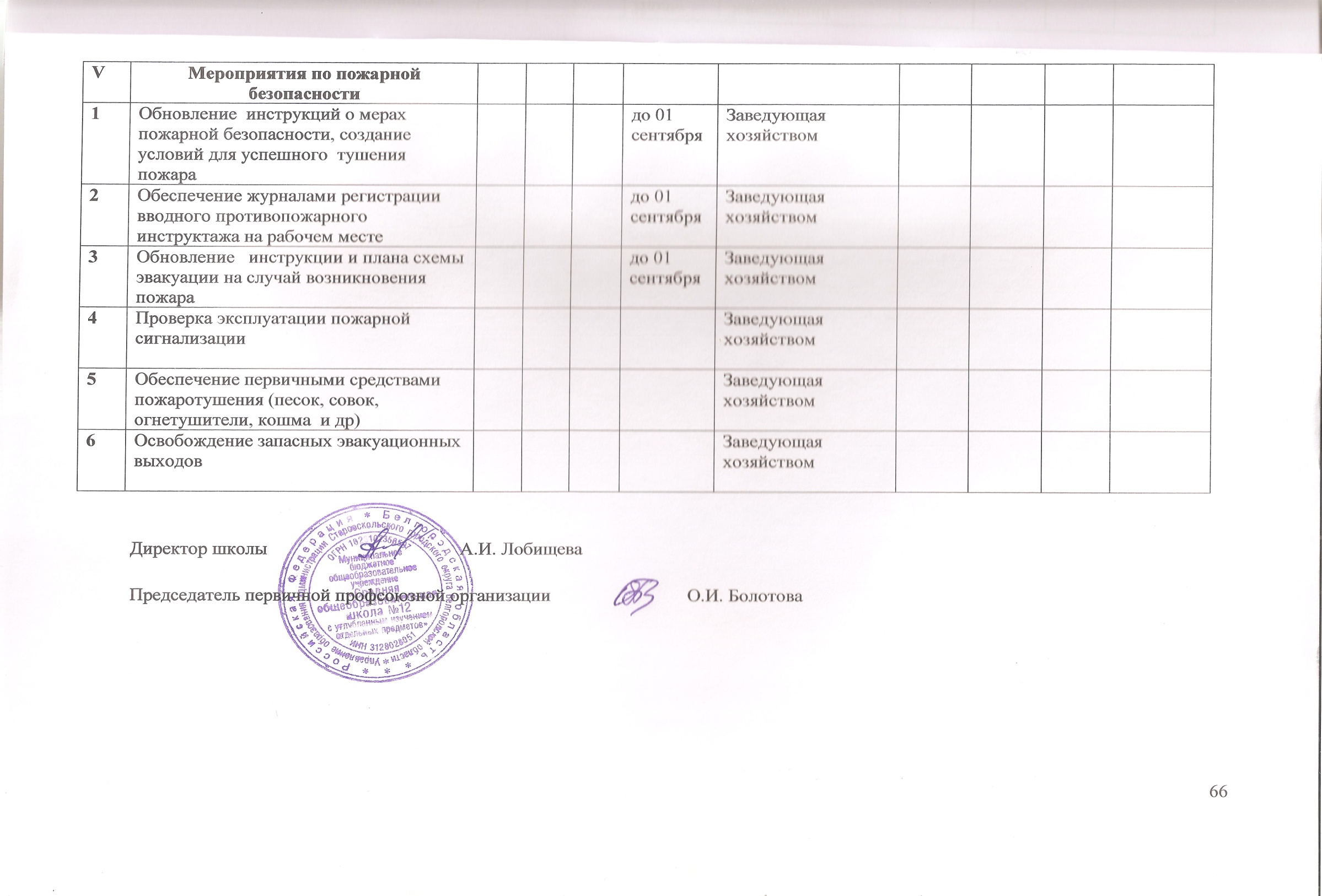 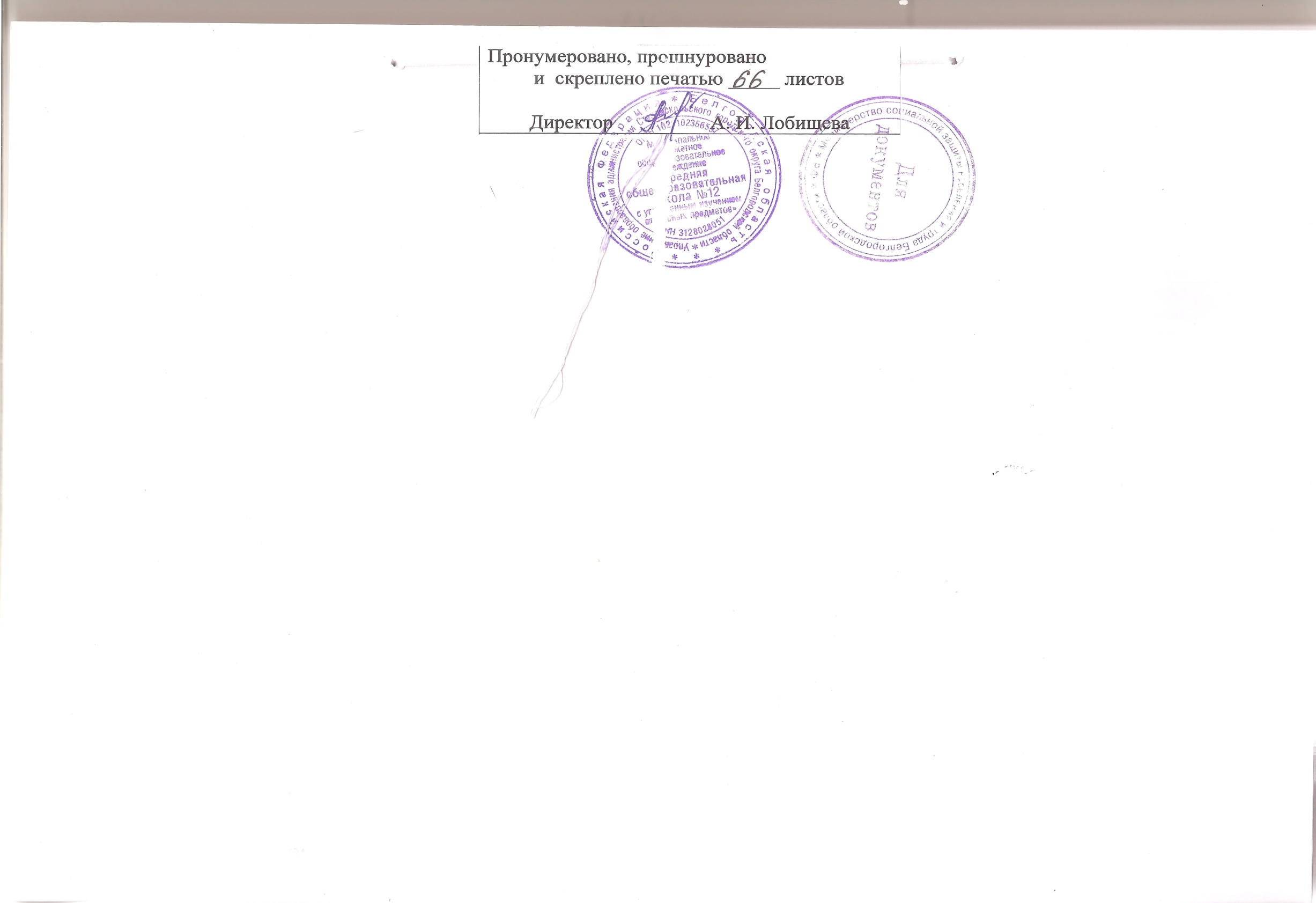 1. ОБЩИЕ ПОЛОЖЕНИЯ                                                                                                           2. ТРУДОВОЙ ДОГОВОР. ГАРАНТИИ ПРИ ЗАКЛЮЧЕНИИ, ИЗМЕНЕНИИ И РАСТОРЖЕНИИ ТРУДОВОГО ДОГОВОРА                                                                      3. рабочее время и время отдыха                                                   4. Оплата и нормирование труда                                                                              5. Социальные гарантии и меры социальной поддержки                           6. Охрана труда и здоровья                                                             7. ПОДДЕРЖКА МОЛОДЫХ ПЕДАГОГОВ                                                                             8. ДОПОЛНИТЕЛЬНОЕ ПРОФЕССИОНАЛЬНОЕ ОБРАЗОВАНИЕРАБОТНИКОВ                                                                                                                            9. СОЦИАЛЬНОЕ ПАРТНЁРСТВО                                                                                            10. ГАРАНТИИ ПРОФСОЮЗНОЙ ДЕЯТЕЛЬНОСТИ                                                            11. КОНТРОЛЬ ЗА ВЫПОЛНЕНИЕМ КОЛЛЕКТИВНОГО ДОГОВОРА.ОТВЕТСТВЕННОСТЬ СТОРОН КОЛЛЕКТИВНОГО ДОГОВОРА                                       12. ЗАКЛЮЧИТЕЛЬНЫЕ ПОЛОЖЕНИЯ                                                                             13. Приложение №1. Правила внутреннего трудового распорядка                       муниципального    бюджетного  общеобразовательного учреждения  «Средняя общеобразовательная  школа №12 с углубленным изучением отдельных предметов»  14. Приложение №2. Соглашение по охране труда35101822242829303436373963Для педагогических работников 6 рабочих дней с одним выходным днём – воскресенье, в соответствии с учебной нагрузкой Для административных работников, чьи обязанности связаны с организацией учебно-воспитательного процесса, для вспомогательного персонала (лаборанты), для младшего обслуживающего персонала(на 1 ставку)5 рабочих дней с двумя выходными днями – суббота, воскресенье, 40-часовая рабочая неделя.Для педагога-психолога (на 1 ставку)6 рабочих дней с одним выходным днём – воскресенье, 36-часовая рабочая неделя.Для социального педагога (на 1 ставку)6 рабочих дней с одним выходным днём – воскресенье, 36-часовая рабочая неделя.Для заведующего хозяйством, делопроизводителя, секретаря, заведующего библиотекой5 рабочих дней с двумя выходными днями – суббота, воскресенье,40-часовая рабочая неделя.Для педагогических работников в соответствии с расписанием уроков (занятий).Для административных работников, чьи обязанности связаны с организацией учебно-воспитательного процессав соответствии с графиком работы, утвержденным в установленном порядке.Для педагога-психолога (на 1 ставку)в соответствии с графиком работы, утвержденным в установленном порядке.Для социального педагога (на 1 ставку)в соответствии с графиком работы, утвержденным в установленном порядке.Для заведующего хозяйством, делопроизводителя, секретаря, заведующего библиотекой, для младшего обслуживающего персонала8 часов, начало и окончание работы, перерывы в работе определяются правилами внутреннего  распорядка и графиком работы, утверждённым директором школы, согласованным с профсоюзным комитетом№ п\пСодержание мероприятий работЕдиница учётаколичествостоимостьСрок выполненияответственныйОжидаемая социальная эффективностьОжидаемая социальная эффективностьОжидаемая социальная эффективностьОжидаемая социальная эффективность№ п\пСодержание мероприятий работЕдиница учётаколичествостоимостьСрок выполненияответственныйКоличество работающих, которым улучшены условия трудаКоличество работающих, которым улучшены условия трудаКоличество работ высвобожденных от тяжёлых физических работКоличество работ высвобожденных от тяжёлых физических работВсего женщинВсегоЖенщин1234567891011IОрганизационные мероприятия1Обучение и проверка знаний по охране труда работников и школы1 раз в 12 месяцевОтветственный по ОТ, председатель профсоюзного комитета2Организация  уголков, приобретение пособий по охране трудадо 01 сентябряЗав кабинетами3Обновление и  утверждение инструкций по охране трудадо 01 сентябряДиректор школы, ответственный по ОТ4Обновление  и утверждение программы вводного инструктажа на рабочем местедо 01 сентябряОтветственный по ОТ, председатель профсоюзного комитета5Обеспечение журналами регистрации вводного инструктажа на рабочем месте до 01 сентябряЗамдиректора 6Организация комиссии по охране на паритетных основах с профсоюзной организациейдо 01 сентябряПредседатель профсоюзного комитета7Проведение общего технического осмотра зданий на соответствие безопасной эксплуатации2 раза в год Заведующий хозяйствомIIТехнические мероприятия1Установка  искусственного освещения с целью улучшения нормативных требований по освещению на рабочих местах, бытовых помещениях.Заведующий хозяйством, заведующие учебными кабинетами2Нанесение на объекты сигнальные цвета и знаки безопасности1 раз в 12 месяцевЗаведующий хозяйством, заведующие учебными кабинетами3Ремонт имеющихся вентиляционных систем в кабинете химииИюль-августЗаведующий хозяйством4Проверка контрольно - измерительных приборов и защитного заземленияИюльЗаведующий хозяйствомIIIЛечебно профилактические и санитарно-бытовые мероприятия1Периодические  медицинские осмотры работниковсогласно графикуМедицинский работник2Оснащение медицинского кабинета, приобретение для него необходимых медикаментов, приборовпостоянноРуководство школы3Оснащение  санузловЗаведующая хозяйством4Предоставление работникам времени на улучшение здоровья, лечение в санаториях в соответствии с медицинскими показаниями.Директор школыIVМероприятия по обеспечению средствами индивидуальной защиты1Обеспечение работников мылом, смывающимися средствами1 раз в 12 месяцевЗаведующая хозяйством2Выдача спецодежды, обуви и других средств индивидуальной защиты в соответствии с Типовыми отраслевыми нормами, утвержденными постановлением Министерства труда России в 1997 -2001 гг. с изменениями и дополнениями, утвержденными постановлением Минтруда России от 21.11.1999 г. № 39В течение годаЗаведующая хозяйством